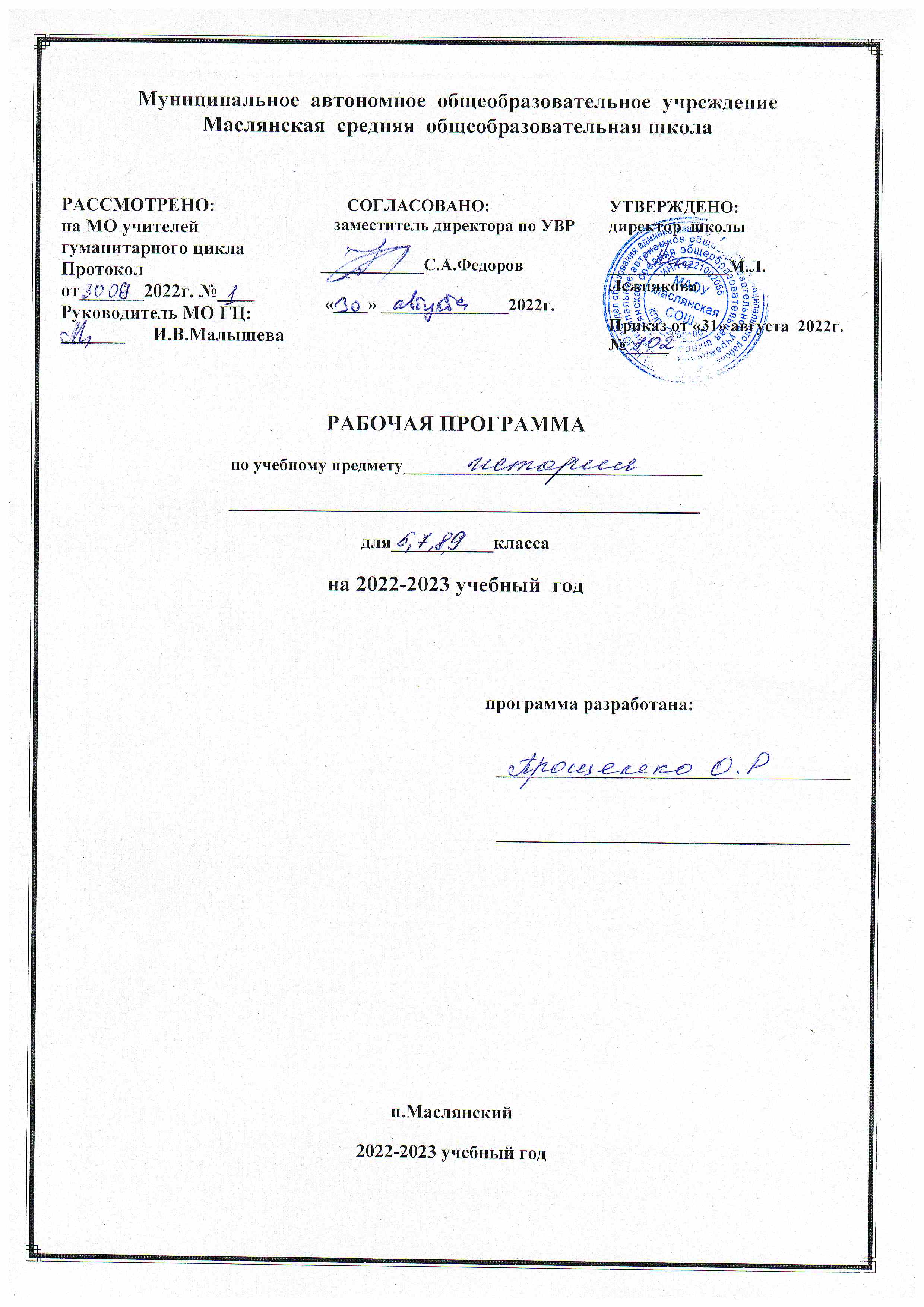 Рабочая программа по истории6,7,8,9 класс (ФГОС ООО)Планируемые результаты освоения учебного предмета, курса Рабочая программа по истории предназначена для изучения курсов всеобщей истории и истории России в 6,8,9 классах общеобразовательной школы. Общие цели изучения истории: образование, развитие и воспитание личности школьника, способного к самоидентификации и определению своих ценностных приоритетов на основе осмысления исторического опыта своей страны и человечества в целом, активно и творчески применяющего исторические знания в учебной и социальной деятельности. Вклад основной школы в достижение этой цели состоит в базовой исторической подготовке и социализации учащихся.Личностные, метапредметные и предметные результатыосвоения учебногопредмета (курса) «История»6 класс.     Метапредметные результаты способность сознательно организовывать свою деятельность — учебную, общественную и др.;владение умениями работать с учебной и внешкольной информацией , использовать современные источники информации, в том числе материалы на электронных носителях;способность решать творческие задачи, представлять результаты своей деятельности в различных формах (сообщение, эссе, презентация, реферат и др.);готовность к сотрудничеству с соучениками, Личностные результаты осознание своей идентичности как гражданина страны, члена семьи; освоение гуманистических традиций и ценностей современного общества, осмысление социально-нравственного опыта предшествующих поколений, понимание культурного многообразия мира, уважение к культуре своего и других народов, толерантность.Учащиеся должны владеть:способностью решать творческие задачи, представлять результаты своей деятельности в различных формах (сообщение, эссе, презентация, реферат и др.); чувством патриотизма, уважения к своему Отечеству — многонациональному Российскому государству, в соответствии с идеями взаимопонимания, толерантности и мира между людьми и народами.планировать этапы выполнения проектной работы, распределять обязанности, отслеживать продвижение в выполнении задания и контролировать качество выполнения работы; организовывать учебное сотрудничество и совместную деятельность с учителем и сверстниками, работать индивидуально и в группе; определять свою роль в учебной группе, вклад всех участников в общий результат; выявлять позитивные и негативные факторы, влияющие на результаты и качество выполнения задания.Предметные результаты изучения истории включают: применение основных хронологических понятий, терминов (век, его четверть, треть); установление синхронистических связей истории России и стран Европы и Азии в XVI— XVII вв.; составление и анализ генеалогических схем и таблиц; определение и использование исторических понятий и терминов; использование сведений из исторической карты как источника информации; овладение представлениями об историческом пути России XVI—XVIIвв. и судьбах населяющих её народов; описание условий существования, основных занятий, образа жизни народов России, исторических событий и процессов; использование знаний о месте и роли России во все мирно-историческом процессе в изучаемый период; сопоставление развития Руси и других стран в период Средневековья, выявление общих черт и особенностей (в связи с понятиями «централизованное государство», «всероссийский рынок» и др.); понимание взаимосвязи между социальными явлениями и процессами, их влияния на жизнь народов России;7 КЛАССЛичностными результатами изучения отечественной истории являются: первичная социальная и культурная идентичность на основе усвоения системы исторических понятий и представлений о прошлом Отечества (период до XVIIв.), эмоционально положительное принятие своей этнической идентичности; уважение и принятие культурного многообразия народов России и мира, понимание важной роли взаимодействия народов; изложение своей точки зрения, её аргументация (в соответствии с возрастными возможностями); следование этическим нормам и правилам ведения диалога; формулирование ценностных суждений и/или своей позиции по изучаемой проблеме; проявление доброжелательности и эмоционально-нравственной отзывчивости, эмпатии как понимания чувств других людей и сопереживания им; соотнесение своих взглядов и принципов с исторически возникавшими мировоззренческими системами (под руководством учителя); обсуждение и оценивание собственных достижений, а также достижений других обучающихся (под руководством педагога); навыки конструктивного взаимодействия в социальном общении.В ряду метапредметных результатов изучения истории можно отметить следующие умения: осуществлять постановку учебной задачи (при поддержке учителя); планировать при поддержке учителя пути достижения образовательных целей, выбирать наиболее эффективные способы решения учебных и познавательных задач, оценивать правильность выполнения действий; соотносить свои действия с планируемыми результатами, осуществлять контроль своей деятельности в процессе достижения результата, оценивать правильность решения учебной задачи;работать с дополнительной информацией, анализировать графическую, художественную, текстовую, аудиовизуальную информацию, обобщать факты, составлять план, тезисы, формулировать и обосновывать выводы и т. д.; критически оценивать достоверность информации (с помощью педагога), собирать и фиксировать информацию, выделяя главную и второстепенную; использовать в учебной деятельности современные источники информации, находить информацию в индивидуальной информационной среде, среде образовательного учреждения, федеральных хранилищах образовательных информационных ресурсов и Интернете под руководством педагога; использовать ранее изученный материал для решения познавательных задач; ставить репродуктивные вопросы по изученному материалу; определять понятия, устанавливать аналогии, классифицировать явления, с помощью учителя выбирать основания и критерии для классификации и обобщения; логически строить рассуждение, выстраивать ответ в соответствии с заданием, целью (сжато, полно, выборочно); применять начальные исследовательские умения при решении поисковых задач; решать творческие задачи, представлять результаты своей деятельности в различных видах публичных выступлений (высказывание, монолог, беседа, сообщение, презентация, дискуссия и др.), а также в форме письменных работ; использовать ИКТ- технологии для обработки, передачи, систематизации и презентации информации; планировать этапы выполнения проектной работы, распределять обязанности, отслеживать продвижение в выполнении задания и контролировать качество выполнения работы; организовывать учебное сотрудничество и совместную деятельность с учителем и сверстниками, работать индивидуально и в группе; определять свою роль в учебной группе, вклад всех участников в общий результат; выявлять позитивные и негативные факторы, влияющие на результаты и качество выполнения задания.Предметные результаты изучения истории включают: применение основных хронологических понятий, терминов (век, его четверть, треть); установление синхронистических связей истории России и стран Европы и Азии в XVI— XVII вв.; составление и анализ генеалогических схем и таблиц; определение и использование исторических понятий и терминов; использование сведений из исторической карты как источника информации; овладение представлениями об историческом пути России XVI—XVIIвв. и судьбах населяющих её народов; описание условий существования, основных занятий, образа жизни народов России, исторических событий и процессов; использование знаний о месте и роли России во все мирно-историческом процессе в изучаемый период; сопоставление развития Руси и других стран в период Средневековья, выявление общих черт и особенностей (в связи с понятиями «централизованное государство», «всероссийский рынок» и др.); понимание взаимосвязи между социальными явлениями и процессами, их влияния на жизнь народов России; высказывание суждений о значении и месте исторического и культурного наследия предков; поиск информации в источниках различного типа и вида (в материальных памятниках, фрагментах летописей, правовых документов, публицистических произведений и др.); анализ информации о событиях и явлениях прошлого с использованием понятийного и познавательного инструментария социальных наук; сравнение (под руководством учителя) свидетельств различных исторических источников, выявление в них общих черт и особенностей; использование приёмов исторического анализа (сопоставление и обобщение фактов, раскрытие причинно-следственных связей, целей и результатов деятельности персоналий и др.); раскрытие характерных, существенных черт: а) экономических и социальных отношений и политического строя на Руси и в других государствах; б) ценностей, господствовавших в средневековых обществах, религиозных воззрений, представлений средневекового человека о мире; понимание исторической обусловленности и мотивации поступков людей эпохи Средневековья, оценивание результатов жизнедеятельности исходя из гуманистических установок, национальных интересов Российского государства; сопоставление (с помощью учителя) различных версий и оценок исторических событий и личностей; определение и аргументация собственного отношения к дискуссионным проблемам прошлого; систематизация информации в ходе проектной деятельности, представление её результатов как по периоду в целом, так и по отдельным тематическим блокам; поиск и презентация материалов истории своего края, страны, применение краеведческих знаний при составлении описаний исторических и культурных памятников на территории современной Российской Федерации; расширение опыта применения историко-культурного, историко-антропологического, цивилизационного подходов к оценке социальных явлений; составление с привлечением дополнительной литературы описания памятников средневековой культуры Руси и других стран, рассуждение об их художественных достоинствах и значении;понимание культурного многообразия народов Евразии в изучаемый период, личностное осмысление социального, духовного, нравственного опыта народов России.8 КЛАССВажнейшими личностными результатами изучения истории на данном этапе обучения являются:первичная социальная и культурная идентичность на основе усвоения системы исторических понятий и представлений о прошлом Отечества (период с конца XVIIпо конец XVIII в.), эмоционально положительное принятие своей этнической идентичности; изложение собственного мнения, аргументация своей точки зрения в соответствии с возрастными возможностями; формулирование ценностных суждений и/или своей позиции по изучаемой проблеме, проявление доброжелательности и эмоционально-нравственной отзывчивости, эмпатии как понимания чувств других людей и сопереживания им; уважение прошлого своего народа, его культурного и исторического наследия, понимание исторической обусловленности и мотивации поступков людей предшествующих эпох; осмысление социально-нравственного опыта предшествующих поколений; уважение к народам России и мира и принятие их культурного многообразия, понимание важной роли взаимодействия народов в процессе формирования многонационального российского народа; соотнесение своих взглядов и принципов с исторически возникавшими мировоззренческими системами (под руководством учителя); следование этическим нормам и правилам ведения диалога в соответствии с возрастными возможностями; обсуждение и оценивание своих достижений и достижений других обучающихся (под руководством учителя); расширение опыта конструктивного взаимодействия в социальном общении.Метапредметные результаты изучения истории предполагают формирование следующих умений: формулировать при поддержке учителя новые для себя задачи в учебной и познавательной деятельности; планировать пути достижения образовательных целей, выбирать наиболее эффективные способы решения учебных и познавательных задач, оценивать правильность выполнения действий; осуществлять контроль своей деятельности в процессе достижения результата, оценивать правильность решения учебной задачи, соотносить свои действия с планируемыми результатами;работать с учебной и внешкольной информацией (анализировать графическую, художественную, текстовую, аудиовизуальную и другую информацию, обобщать факты, составлять план, тезисы, конспект, формулировать и обосновывать выводы и т. д.); собирать и фиксировать информацию, выделяя главную и второстепенную, критически оценивать её достоверность (под руководством учителя); работать с материалами на электронных носителях, находить информацию в индивидуальной информационной среде, среде образовательного учреждения, в федеральных хранилищах образовательных информационных ресурсов и контролируемом Интернете (под руководством педагога); использовать ранее изученный материал для решения познавательных задач; ставить репродуктивные вопросы (на воспроизведение материала) по изученному материалу; определять понятия, устанавливать аналогии, классифицировать; с помощью учителя выбирать основания и критерии для классификации и обобщения; логически строить рассуждение, выстраивать ответ в соответствии с заданием, целью (сжато, полно, выборочно); применять начальные исследовательские умения при решении поисковых задач; решать творческие задачи, представлять результаты своей деятельности в различных видах публичных выступлений, в том числе с использованием наглядных средств (высказывание, монолог, беседа, сообщение, презентация, дискуссия и др.), а также в виде письменных работ; использовать ИКТ-технологии для обработки, передачи, систематизации и презентации информации; планировать этапы выполнения проектной работы, распределять обязанности, отслеживать продвижение в выполнении задания и контролировать качество выполнения работы; выявлять позитивные и негативные факторы, влияющие на результаты и качество выполнения задания; организовывать учебное сотрудничество и совместную деятельность с учителем и сверстниками, работать индивидуально и в группе; определять свою роль в учебной группе, оценивать вклад всех участников в общий результат.Предметные результаты изучения истории включают: овладение целостными представлениями об историческом пути народов как необходимой основой миропонимания и познания современного общества; способность применять понятийный аппарат исторического знания; умение изучать информацию различных исторических источников, раскрывая их познавательную ценность; расширение опыта оценочной деятельности на основе осмысления жизни и деяний личностей и народов в истории; готовность применять исторические знания для выявления и сохранения исторических и культурных памятников своей страны и мира.знать и понимать: имена выдающихся деятелей XVIIIв., важнейшие факты их биографии; основные этапы и ключевые события всеобщей истории периода конца XVII - XVIII в.; важнейшие достижения культуры и системы ценностей, сформировавшиеся в ходе исторического развития; изученные виды исторических источников;9 КЛАССЛичностные результаты изучения истории включают: освоение национальных ценностей, традиций, культуры, знаний о народах и этнических группах России на примере историко-культурных традиций, сформировавшихся на территории России в XIXв.; уважение к другим народам России и мира и принятие их; межэтническую толерантность, готовность к равноправному сотрудничеству; эмоционально положительное принятие своей этнической идентичности; уважение к истории родного края, его культурным и историческим памятникам; гражданский патриотизм, любовь к Родине, чувство гордости за свою страну и её достижения во всех сферах общественной жизни в изучаемый период; устойчивый познавательный интерес к прошлому своей Родины; уважение к личности и её достоинству, способность давать моральную оценку действиям исторических персонажей, нетерпимость к любым видам насилия и готовность противостоять им; внимательное отношение к ценностям семьи, осознание её роли в истории страны; развитие эмпатии как осознанного понимания и сопереживания чувствам других, формирование чувства сопричастности к прошлому России и своего края; формирование коммуникативной компетентности, умения вести диалог на основе равноправных отношений и взаимного уважения и принятия; готовность к выбору профильного образования, определение своих профессиональных предпочтений.Метапредметные результаты изучения истории включают умения и навыки: самостоятельно анализировать условия достижения цели на основе учёта обозначенных учителем ориентиров действия при работе с новым учебным материалом; планировать пути достижения целей, устанавливать целевые приоритеты, адекватно оценивать свои возможности, условия и средства достижения целей; самостоятельно контролировать своё время и управлять им; адекватно самостоятельно оценивать правильность выполнения действий и вносить необходимые коррективы в исполнение как в конце действия, так и по ходу его реализации; понимать относительность мнений и подходов к решению проблемы, учитывать разные мнения и стремиться к координации различных позиций путём сотрудничества; работать в группе — устанавливать рабочие отношения, эффективно сотрудничать и способствовать продуктивной кооперации, интегрироваться в группу сверстников и строить продуктивное взаимодействие со сверстниками и взрослыми; формулировать собственное мнение и позицию, аргументировать свою позицию и координировать её с позициями партнёров в сотрудничестве при выработке общего решения в совместной деятельности; выявлять разные точки зрения и сравнивать их, прежде чем принимать решения и делать выбор; осуществлять взаимный контроль и оказывать необходимую взаимопомощь путём сотрудничества; адекватно использовать речевые средства для решения различных коммуникативных задач, владеть устной и письменной речью, строить монологические контекстные высказывания; организовывать и планировать учебное сотрудничество с учителем и сверстниками, определять цели и функции участников, способы взаимодействия, планировать общие осуществлять контроль, коррекцию, оценку действий партнёра, уметь убеждать; оказывать поддержку и содействие тем, от кого зависит достижение цели в совместной деятельности; в процессе коммуникации достаточно точно, последовательно и полно передавать партнёру необходимую информацию как ориентир для построения действия; осуществлять расширенный поиск информации с использованием ресурсов библиотек и Интернета; проводить сравнение, типологизацию и классификацию, самостоятельно выбирая основания и критерии для указанных логических операций; выявлять проблему, аргументировать её актуальность; выдвигать гипотезы о связях и закономерностях событий, процессов, объектов, проводить исследование её объективности (под руководством учителя); делать умозаключения и выводы на основе аргументации; структурировать тексты, включая умение выделять главное и второстепенное, основную идею текста, выстраивать последовательность описываемых событий.Предметные результаты изучения истории включают: представление о территории России и её границах, об их изменениях на протяжении XIX в.; знание истории и географии края, его достижений и культурных традиций в изучаемый период; представление о социально-политическом устройстве Российской империи в XIX в.; умение ориентироваться в особенностях социальных отношений и взаимодействий социальных групп; представление о социальной стратификации и её эволюции на протяжении XIX в.; знание основных течений общественного движения XIX в. (декабристы, западники и славянофилы, либералы и консерваторы, народнические и марксистские организации), их отличительных черт и особенностей; установление взаимосвязи между общественным движением и политическими событиями (на примере реформ и контрреформ); определение и использование основных исторических понятий периода; установление причинно-следственных связей, объяснение исторических явлений; установление синхронистических связей истории России и стран Европы, Америки и Азии в XIX в.; составление и анализ генеалогических схем и таблиц; поиск в источниках различного типа и вида (в художественной и научной литературе) информации о событиях и явлениях прошлого с использованием понятийного и познавательного инструментария социальных наук; анализ информации, содержащейся в исторических источниках XIXв. (законодательные акты, конституционные проекты, документы декабристских обществ, частная переписка, мемуарная литература и др.); анализ и историческая оценка действий исторических личностей и принимаемых ими решений; сопоставление (при помощи учителя) различных версий и оценок исторических событий и личностей; определение собственного отношения к дискуссионным проблемам прошлого и трудным вопросам истории (фундаментальные особенности социального и политического строя России (крепостное право, самодержавие) в сравнении с государствами Западной Европы); систематизация информации в ходе проектной деятельности, представление её результатов в различных видах, в том числе с использованием наглядных средств; приобретение опыта	историко-культурного,	историко-антропологического,цивилизационного подходов к оценке социальных явлений; представление о культурном пространстве России в XIX в., осознание роли и места культурного наследия России в общемировом культурном наследии.В результате изучения курса учащиеся должны уметь: соотносить даты событий отечественной и всеобщей истории с веком; определять последовательность и длительность важнейших событий отечественной и всеобщей истории; использовать текст исторического источника при ответе на вопросы и решении различных учебных задач, сравнивать свидетельства разных источников; показывать на исторической карте территории расселения народов, границы государств, города, места значительных исторических событий; рассказывать о важнейших исторических событиях и их участниках, опираясь на знание необходимых фактов, дат, терминов; давать описание исторических событий и памятников культуры на основе текста и иллюстративного материала учебника, фрагментов исторических источников; использовать приобретённые знания при написании творческих работ (в том числе сочинений), отчётов об экскурсиях, рефератов; соотносить общие исторические процессы и отдельные факты; выявлять существенные черты исторических процессов, явлений и событий; группировать исторические явления и события по заданному признаку; объяснять смысл изученных исторических понятий и терминов, выявлять общность и различия сравниваемых исторических событий и явлений; определять на основе учебного материала причины и следствия важнейших исторических событий; объяснять своё отношение к наиболее значительным событиям и личностям истории России и всеобщей истории, достижениям отечественной и мировой культуры;использовать приобретённые знания и умения в практической деятельности и повседневной жизни для понимания исторических причин и исторического значения событий и явлений современной жизни, для высказывания собственных суждений об историческом наследии народов России и мира, объяснения исторически сложившихся норм социального поведения, использования знаний об историческом пути и традициях народов России и мира в общении с людьми другой культуры, национальной и религиозной принадлежности.Содержание6 классРаздел 1.Введение. Средневековье как период всемирной истории. Происхождение и смысл понятия «средние века», хронологические рамки средневековья. Понятие средневековой цивилизации.Раздел 2. Становление Средневековой Европы (VI-XI вв) Варварские народы Европы: кельты, германцы, славяне в эпоху Великого переселения народов. Природа и человек в раннее средневековье. Общественный строй варваров. Образование варварских королевств на территории Западной Римской империи.Судьба варварских королевств в Италии. Франкское государство и его завоевания. Образование единого английского государства. Основание династии Каролингов. Карл Великий. Расширение Франкского государства. Создание империи Каролингов. Управление империей. Распад империи Карла Великого. Общественное устройство и законы варварских королевств. Рождение нового средневекового общества. Формирование классов феодального общества. Вассальные отношения. Начало феодальной раздробленности. Феодальная лестница. Понятие феодализма.Норманны и их набеги. Северная Европа в раннее средневековье. Рыцарский замок и его устройство. Средневековое рыцарство: быт и нравы. Посвящение в рыцари. Турниры. Независимость феодалов.Крестьянство в средневековом обществе. Свободные и зависимы крестьяне. Средневековая деревня. Община и феодальные повинности крестьян. Крестьянский труд. Жизнь и быт крестьян.Культура, быт и нравы варварского населения Европы. Варварское искусство. Христианство и язычество в раннее средневековье. Книжная и ученая культура. Возрождение интереса к античности при дворе Карла Великого. Школа, просвещение и искусство в эпоху Карла Великого.Преемственность с античной цивилизацией. Власть императора в Византии. Церковь и светские власти. Города Византии и жизнь в них. Эпоха Юстиниана: реформы и укрепление империи. Борьба Византии с врагами. Складывание православного мира.Образование в Византии. Византия и античное культурное наследие. Византийская наука. Византийская храмовая архитектура. Византийская живопись. Икона, фреска, мозаика. Византия и славянский мир. Раздел 3. Арабы в VI – XI вв. Природа Аравии. Быт и хозяйство арабов. Мекка. Кааба. Жизнь и проповедь Мухаммеда. Принятие ислама и возникновение исламского государства у арабов. Основы исламского вероучения. Начало завоеваний арабов. Создание Арабского халифата. Политический и экономический строй халифата. Исламская культура. Причины распада халифата. Расширение исламского мира. Раздел 4. Феодалы и крестьяне. Средневековые города как центры экономической, политической и духовной жизни. Пути возникновения средневековых городов. Ремесло и торговля в средневековом городе. Борьба городов с сеньорами. Быт и нравы горожан. Влияние городской жизни на развитие средневековой цивилизации Запада.Раздел 5. Средневековый город и его обитатели Средневековые города как центры экономической, политической и духовной жизни. Пути возникновения средневековых городов. Ремесло и торговля в средневековом городе. Борьба городов с сеньорами. Быт и нравы горожан. Влияние городской жизни на развитие средневековой цивилизации Запада.Раздел 6. Католическая церковь. Идея единства христианского мира. Христианство и культура. Раскол христианского мира. Расхождения между Восточной и Западной церквами. Католический и православный мир. Изменения во взглядах горожан на мир. Характер движений еретиков. Церковь и еретики. Создание инквизиции и борьба с ересью.Причины и цели крестовых походов. Роль папства в организации крестовых походов. Участники крестовых походов. Государства крестоносцев на Востоке. Четвёртый крестовый поход и захват Константинополя. Детский крестовый поход. Завершение и итоги крестовых походов. Раздел 7.Образование централизованных государств в Западной Европе Франция при первых Капетингах. Причины и начало политической централизации Франции. Укрепление королевской власти. Королевская власть в Англии. Война баронов против короля и принятие Великой хартии вольностей. Начало английского парламентаризма.Причины и начало Столетней войны. Ход военных действий. Обострение социально-политических противоречий в воюющих странах: парижское восстание, Жакерия, восстание УотаТайлера. Возобновление войны. Успехи англичан. Жанна д' Арк – национальная героиня Франции. Окончание и итоги Столетней войны. Завершение создания централизованного государства во Франции. Война Алой и Белой розы в Англии. Раздел 8.  Германия и Италия в XII-XV веках.  Политическое развитие Германии и Италии. Феодальная раздробленность Германии и Италии. Борьба империи и городов Северной Италии. Завершение борьбы между императорами и римскими папами. Раздел 9. Славянские государства и Византия.  Социальное и политическое развитие Чехии в составе Священной Римской империи. Карл IV. Проповедь Яна Гуса. Причины, ход и итоги гуситских войн.Завоевания турок-османов. Создание Османской империи. Турецкая армия. Янычары. Завоевания турок. Христианские народы под властью исламского государства. Падение Константинополя и гибель государств православного мира на юго-востоке Европы.Раздел 10. Культура Западной Европы в XI – XV вв. Средневековые школы и обучение в них. Возникновение университетов. Устройство средневекового университета. Студенты и преподаватели. Обучение в средневековом университете. Средневековая наука. Влияние христианства на европейскую культуру. Романское искусство. Изобразительное искусство. Средневековая литература. Зарождение идей гуманизма. Искусство раннего Возрождения. Раздел 11. Народы Азии, Америки и Африки в средние века.  Связь традиций древнего и средневекового Китая. Религии. Власть императора. Конфуцианская система воспитания. Школа в средневековом Китае. Борьба с иноземными вторжениями. Культура: поэзия, живопись, архитектура.Природа и население Индии. Государство. Раджи и их войско. Варны и касты. Земельная собственность в Индии. Положение крестьян. Мусульманское завоевание Индии. Наука и искусство средневековой Индии.Особенности цивилизаций Американского континента: хозяйство, политическое и общественное устройство, религия, культура. Города-государства майя. Империя ацтеков. Царство инков.Раздел 12. Итоговое повторение.  Итоговое повторение курса История Средних веков.6 класс. ИСТОРИЯ РОССИИ ОТ ДРЕВНЕЙ РУСИ К РОССИЙСКОМУ ГОСУДАРСТВУ (С ДРЕВНОСТИ ДО КОНЦА XV в.) (40 ч)Введение Предмет отечественной истории. История России как неотъемлемая часть всемирно исторического процесса. Факторы самобытности российской истории. Природный фактор в отечественной истории. Источники по российской истории. Историческое пространство и символы российской истории. Кто и для чего фальсифицирует историю России.Народы и государства на территории нашей страны в древности.Появление и расселение человека на территории современной России. Первые культуры и общества. Малые государства Причерноморья в эллинистическую эпоху. Евразийские степи и лесостепь. Народы Сибири и Дальнего Востока. Хуннский каганат. Скифское царство. Сарматы. Финские племена. Аланы.Восточная Европа и евразийские степи в середине I тысячелетия н. э. Великое переселение народов. Гуннская держава Аттилы. Гуннское царство в предгорном Дагестане. Взаимодействие кочевого и оседлого мира в эпоху Великого переселения народов. Дискуссии о славянской прародине и происхождении славян. Расселение славян, их разделение на три ветви — восточных, западных и южных славян. Славянские общности Восточной Европы. Их соседи — балты, финно-угры, кочевые племена.Хозяйство восточных славян, их общественный строй и политическая организация. Возникновение княжеской власти. Традиционные верования славян. Страны и народы Восточной Европы, Сибири и Дальнего Востока. Объединения древнетюркских племён тюрков, огузов, киргизов и кыпчаков. Великий Тюркский каганат; Восточный Тюркский каганат и Западный Тюркский каганат. Уйгурский каганат. Великий киргизский каганат. Киргизский каганат. Киданьское государство. Аварский каганат. Хазарский каганат. Волжская Булгария. Этнокультурные контакты славянских, тюркских и финно-угорских народов к концу I тыс. н. э. Появление первых христианских, иудейских, исламских общин.Образование государства РусьПолитическое развитие Европы в эпоху раннего Средневековья. Норманнский фактор в образовании европейских государств. Предпосылки и особенности складывания государства Русь. Формирование княжеской власти (князь и дружина, полюдье). Новгород и Киев — центры древнерусской государственности. Князь Олег. Образование государства. Перенос столицы в Киев. Первые русские князья, их внутренняя и внешняя политика. Формирование территории государства Русь. Социально-экономический строй ранней Руси. Земельные отношения. Свободное и зависимое население. Крупнейшие русские города, развитие ремёсел и торговли. Отношения Руси с соседними народами и государствами: Византией, странами Северной и Центральной Европы, кочевниками. Святослав и его роль в формировании системы геополитических интересов Руси. Европейский христианский мир. Крещение Руси: причины и значение. Владимир I Святой. Зарождение ранней русской культуры, её специфика и достижения. Былинный эпос. Возникновение письменности. Начало летописания. Литература и её жанры (слово, житие, поучение, хожение). Деревянное и каменное зодчество. Монументальная живопись, мозаики, фрески. Иконы. Декоративно-прикладное искусство. Быт и образ жизни разных слоёв населения.Русь в конце X — начале XII в.Место и роль Руси в Европе. Расцвет Русского государства. Политический строй. Органы власти и управления. Внутриполитическое развитие. Ярослав Мудрый. Владимир Мономах. Древнерусское право: Русская Правда, церковные уставы. Социально-экономический уклад. Земельные отношения. Уровень социально-экономического развития русских земель. Дискуссии об общественном строе. Основные социальные слои древнерусского общества. Зависимые категории населения. Православная церковь и её роль в жизни общества. Развитие международных связей Русского государства, укрепление его международного положения. Развитие культуры. Летописание. «Повесть временных лет». Нестор. Просвещение. Литература. Деревянное и каменное зодчество, скульптура, живопись, прикладное искусство. Комплексный характер художественного оформления архитектурных сооружений. Значение древнерусской культуры в развитии европейской культуры. Ценностные ориентации русского общества. Повседневная жизнь, сельский и городской быт. Положение женщины. Дети и их воспитание. Картина мира древнерусского человека. Изменения в повседневной жизни с принятием христианства. Нехристианские общины на территории Руси.Русь в середине ХII — начале XIII в.Эпоха политической раздробленности в Европе. Причины, особенности и последствия политической раздробленности на Руси. Формирование системы земель  самостоятельных государств. Изменения в политическом строе. Эволюция общественного строя и права. Территория и население крупнейших русских земель. Рост и расцвет городов.Консолидирующая роль православной церкви в условиях политической децентрализации.Международные связи русских земель. Развитие русской культуры: формирование региональных центров. Летописание и его центры. Даниил Заточник. «Слово о полку Игореве».Русские земли в середине XIII  —  XIV в.Возникновение Монгольской державы. Чингисхан и его завоевания. Формирование Монгольской империи и её влияние на развитие народов Евразии. Великая Яса. Завоевательные походы Батыя на Русь и Восточную Европу и их последствия. Образование Золотой Орды. Русские земли в составе Золотой Орды. Политико-государственное устройство страны. Система управления. Армия и вооружение. Налоги и повинности населения. Города. Международная торговля. Влияние Орды на политическую традицию русских земель, менталитет, культуру и быт населения. Золотая Орда в системе международных связей. Южные и западные русские земли. Возникновение Литовского государства и включение в его состав части русских земель.Северо-западные земли: Новгородская и Псковская. Борьба с экспансией крестоносцев на западных границах Руси. Александр Невский. Политический строй Новгорода и Пскова. Княжества Северо-Восточной Руси. Борьба за великое княжение Владимирское. Противостояние Твери и Москвы. Усиление Московского княжества. Иван Калита.Народные выступления против ордынского господства.  Дмитрий Донской. Куликовская битва. Закрепление первенствующего положения московских князей.Религиозная политика в Орде и статус православной церкви. Принятие ислама и его распространение. Русская православная церковь в условиях ордынского господства. Сергий Радонежский. Культура и быт. Летописание. «Слово о погибели Русской земли». «Задонщина». Жития. Архитектура и живопись. Феофан Грек. Андрей Рублёв.Ордынское влияние на развитие культуры и повседневную жизнь в русских землях.	Формирование единого Русского государстваПолитическая карта Европы и русских земель в начале XV в. Борьба Литовского и Московского княжеств за объединение русских земель.Распад Золотой Орды и его влияние на политическое развитие русских земель. Большая Орда, Крымское, Казанское, Сибирское ханства, Ногайская Орда и их отношения с Московским государством.Междоусобная война в Московском княжестве во второй четверти XV в. Василий Тёмный. Новгород и Псков в XV в. Иван III. Присоединение Новгорода и Твери к Москве. Ликвидация зависимости от Орды. Принятие общерусского Судебника. Государственные символы единого государства. Характер экономического развития русских земель. Установление автокефалии Русской православной церкви. Внутрицерковная борьба. Ереси. Расширение международных связей Московского государства. Культурное пространство единого государства. Летописание общерусское и региональное. «Хожение за три моря» Афанасия Никитина. Архитектура и живопись. Московский Кремль. Повседневная жизнь и быт населения.7 КЛАСС.РОССИЯ В XVI—XVII вв. (40 ч)Россия в XVIв. Мир после Великих географических открытий. Модернизация как главный вектор европейского развития. Формирование централизованных государств в Европе и зарождение европейского абсолютизма. Завершение объединения русских земель вокруг Москвы и формирование единого Российского государства. Центральные органы государственной власти. Приказная система. Боярская дума. Система местничества. Местное управление. Наместники. Принятие Иваном IVцарского титула. Реформы середины XVIв. Избранная рада. Появление Земских соборов. Специфика сословного представительства в России. Отмена кормлений. «Уложение о службе». Судебник 1550 г. «Стоглав». Земская реформа. Опричнина, дискуссия о её характере. Противоречивость фигуры Ивана Грозного и проводимых им преобразований. Экономическое развитие единого государства. Создание единой денежной системы. Начало закрепощения крестьянства. Перемены в социальной структуре российского общества в XVIв. Внешняя политика России в XVIв. Присоединение Казанского и Астраханского ханств, Западной Сибири как факт победы оседлой цивилизации над кочевой. Многообразие системы управления многонациональным государством. Приказ Казанского дворца. Начало освоения Урала и Сибири. Войны с Крымским ханством. Ливонская война. Полиэтнический характер населения Московского царства. Православие как основа государственной идеологии. Теория «Москва — Третий Рим». Учреждение патриаршества. Сосуществование религий. Россия в системе европейских международных отношений в XVIв. Культурное пространство Культура народов России в XVIв. Повседневная жизнь в центре и на окраинах страны, в городах и сельской местности. Быт основных сословий. Россия в XVIIв. Россия и Европа в начале XVIIв. Смутное время, дискуссия о его причинах. Пресечение царской династии Рюриковичей. Царствование Бориса Годунова. Самозванцы и самозванство. Борьба против интервенции сопредельных государств. Подъём национально-освободительного движения. Народные ополчения. Прокопий Ляпунов. Кузьма Минин и Дмитрий Пожарский. Земский собор 1613 г. и его роль в развитии сословно-представительской системы. Избрание на царство Михаила Фёдоровича Романова. Итоги Смутного времени. Россия при первых Романовых. Михаил Фёдорович, Алексей Михайлович, Фёдор Алексеевич. Восстановление экономики страны. Система государственного управления: развитие приказного строя. Соборное уложение 1649 г. Юридическое оформление крепостного права и территория его распространения. Укрепление самодержавия. Земские соборы и угасание соборной практики. Отмена местничества. Новые явления в экономической жизни в XVII в. в Европе и в России. Постепенное включение России в процессы модернизации. Начало формирования всероссийского рынка и возникновение первых мануфактур. Социальная структура российского общества. Государев двор, служилый город, духовенство, торговые люди, посадское население, стрельцы, служилые иноземцы, казаки, крестьяне, холопы. Социальные движения второй половины XVIIв. Соляной и Медный бунты. Псковское восстание. Восстание под предводительством Степана Разина. Вестфальская система международных отношений. Россия как субъект европейской политики. Внешняя политика России в XVIIв. Смоленская война. Вхождение в состав России Левобережной Украины. Переяславская рада. Войны с Османской империей, Крымским ханством и Речью Посполитой. Отношения России со странами Западной Европы и Востока. Завершение присоединения Сибири. Народы Поволжья и Сибири в XVI—XVIIвв. Межэтнические отношения. Православная церковь, ислам, буддизм, языческие верования в России в XVIIв. Раскол в Русской православной церкви. Культурное пространство Культура народов России в XVIIв. Архитектура и живопись. Русская литература. «Домострой». Начало книгопечатания. Публицистика в период Смутного времени. Возникновение светского начала в культуре. Немецкая слобода. Посадская сатира XVII в. Поэзия. Развитие образования и научных знаний. Газета «Вести-Куранты». Русские географические открытия XVIIв. Быт, повседневность и картина мира русского человека в XVIIв. Народы Поволжья и Сибири.ИСТОРИЯ НОВОГО ВРЕМЕНИ:1500-1800 (28 часов)7 классТема 1. Мир в начале Нового времени. Великие географические открытия. Возрождение. РеформацияВведение. От Средневековья к Новому времени. Технические открытия и выход к Мировому океану. Традиционное феодальное общество и его характеристика. Что изучает новая история. «Новое время» как эпоха «пробуждения умов». Где и когда появился этот термин. Хронологические границы и этапы Нового времени. Познание окружающего мира, его устройства (законов) изменяло мировоззрение, образ жизни, хозяйственную жизнь. Появление машинного производства. Новое время — эпоха великих изменений. Человек Нового времени. Развитие личностных характеристик человека, его стремление к самостоятельности и успеху. Предприниматели. Что связывает нас с Новым временем. Близость во времени. Облик современных городов. Экономика и политика. Активность и социальность человека Нового времени. Запад и Восток: особенности общественного устройства и экономического развития. Новые изобретения и усовершенствования. Новые источники энергии — ветряная мельница, каменный уголь. Книгопечатание. Расширение тематики книг. Географические представления. Революция в горнорудном промысле. Успехи в металлургии. Новое в военном деле.	«Рыцарство было уничтожено пушкой».Усовершенствования в мореплавании и кораблестроении. Морские карты. Почему манили новые земли. Испания и Португалия ищут новые морские пути на Восток. Португалия — лидер исследования путей в Индию. Энрике Мореплаватель. Открытие ближней Атлантики. Вокруг Африки в Индию. БартоломеуДиаш. Васко да Гама. Свидетельства эпохи. Встреча миров. Великие географические открытия и их последствия. Четыре путешествия Христофора Колумба. Второе открытие нового материка: АмеригоВеспуччи. Представление о Новом Свете. Первое кругосветное путешествие: Фернандо Магеллан. Земля — шар. Западноевропейская колонизация новых земель. Поход за золотом. Испанцы и португальцы в Новом Свете. Эрнандо Кортес. В поисках Эльдорадо. Владения португальцев в Азии. Значение Великих географических открытий. Изменение старых географических представлений о мире. Революция цен. Создание первых колониальных империй. Начало складывания мирового рынка. Сближение индустриального и традиционного миров.Усиление королевской власти в XVI—XVIIвв. Абсолютизм в Европе. Разложение традиционных отношений и формирование новых. Складывание абсолютизма в политике управления европейских государств. Значение абсолютизма для социального, экономического, политического и культурного развития общества. Парламент и король: сотрудничество и подобострастие. Единая система государственного управления. Судебная и местная власть под контролем короля. «Ограничители» власти короля. Король — наместник Бога на Земле. Слагаемые культа короля. Королевская армия. Система налогообложения. Единая экономическая политика. Складывание централизованных национальных государств и национальной церкви. Появление республик в Европе. Короли, внёсшие вклад в изменение облика Европы: Генрих VIII Тюдор, Елизавета Тюдор, Яков I Стюарт, Людовик XIV Бурбон.Дух предпринимательства преобразует	экономику.	Условия развитияпредпринимательства. Новое в торговле. Рост городов и торговли. Складывание мировых центров торговли. Торговые компании. Право монополии. Накопление капиталов. Банки и биржи. Появление государственных банков. Переход от ремесла к мануфактуре. Причины возникновения и развития мануфактур. Мануфактура — предприятие нового типа. Разделение труда. Наёмный труд. Рождение капитализма. Европейское общество в раннее Новое время. Изменения в социальной структуре общества, его основные занятия. Новые социальные группы европейского общества, их облик. Буржуазия эпохи раннего Нового времени. Условия жизни, труда крестьянства Европы. Новое дворянство — джентри — и старое дворянство. Низшие слои населения. Бродяжничество. Борьба государства с нищими. Законы о нищих. Способы преодоления нищенства. Повседневная жизнь. Европейское население и основные черты повседневной жизни. Главные беды — эпидемии, голод и войны. Продолжительность жизни. Личная гигиена. «Столетия редкого человека». Короткая жизнь женщины. Революция в питании. Искусство кулинарии. Домоведение. Революция в одежде. Европейский город Нового времени, его роль в культурной жизни общества.Великие гуманисты Европы. От раннего Возрождения к высокому. Образованность как ценность. Гуманисты о месте человека во Вселенной. Гуманист из Роттердама. Утверждение новых гуманистических идеалов. Первые утопии об общественном устройстве: Томас Мор, Франсуа Рабле. Мишель Монтень: «Опыты» — рекомендации по самосовершенствованию. Рим и обновление его облика в эпоху Возрождения. Мир художественной культуры Возрождения. Эпоха Возрождения и её характерные черты. Зарождение идей гуманизма и их воплощение в литературе и искусстве. Идеал гармоничного человека, созданный итальянскими гуманистами. Уильям Шекспир и театр как школа формирования нового человека. Произведения и герои У. Шекспира. Творчество Мигеля Сервантеса — гимн человеку Нового времени. Эпоха «титанов Возрождения». Гуманистические тенденции в изобразительном искусстве. «Титаны Возрождения». Формирование новой, гуманистической культуры и вклад в её развитие Леонардо да Винчи, Микеланджело Буонарроти, Рафаэля Санти. География и особенности искусства: Испания и Голландия XVII в. Своеобразие искусства Северного Возрождения: Питер Брейгель Старший; гуманистическаялич-ность в портретах Альбрехта Дюрера. Музыкальное искусство Западной Европы. Развитие свет-ской музыкальной культуры. Мадригалы. Домашнее музицирование. Превращение музыки в одно из светских искусств. Рождение новой европейской науки. Условия развития революции в естествознании. Действие принципа авторитетности в средневековой Европе и его проявление. Критический взгляд гуманистов на окружающий мир и его последствия. Открытия, определившие новую картину мира. Жизнь и научное открытие Николая Коперника. Открытие подвиг во имя науки Джордано Бруно. Галилео Галилей его открытия. Вклад Исаака Ньютона в создание новой картины мира в XVII в. Фрэнсис Бэкон о значении опыта в познании природы. Рене Декарт о роли научных исследований. Фрэнсис Бэкон и Рене Декарт — основоположники философии Нового времени. Влияние научных открытий Нового времени на технический прогресс и самосознание человека.Начало Реформации в Европе. Обновление христианства. Влияние Великих географических открытий и идей гуманизма на представления европейца о самом себе. Кризис и начало раскола католической церкви. Реформация — борьба за переустройство церкви. Причины Реформации и широкого её распространения в Европе. Германия — родина Реформации церкви. Мартин Лютер: человек и общественный деятель. 95 тезисов против индульгенций. «Спасение верой» — суть учения Мартина Лютера. Крестьянская война в Германии. Протестантство и лютеранская церковь в Германии. Пастор — протестантский проповедник. Распространение Реформации в Европе. Контрреформация. Географический охват Реформацией Европы и его причины. Ценности, учение и церковь Жана Кальвина. Идея о предопределении судьбы человека. Социальный эффект учения Кальвина. Жестокость осуждения предателей кальвинизма. «Рим кальвинизма». Борьба католической церкви против еретических учений. Контрреформация: её идеологи и воплотители. Орден иезуитов и его создатель Игнатий Лойола. Цели, средства расширения власти папы римского. Тридентский собор.Королевская власть и Реформация в Англии. Борьба за господство на море. Последствия Войны Алой и Белой розы для Англии. Генрих VIII: от защитника веры к религиозной реформе. Особенности Реформации католической церкви в Англии. Англиканская церковь. Попытка Контрреформации: политика Марии Кровавой. Золотой век Елизаветы I— укрепление англиканской церкви и государства. Пуритане. Политика предотвращения религиозных войн. Соперничество с Испанией за морское господство. Итоги правления королевы Елизаветы I.Религиозные войны и укрепление абсолютной монархии во Франции. Французы — кальвинисты-гугеноты. Разрастание противостояния между католиками и гугенотами. Начало религиозных войн. Различия в методах противников. Варфоломеевская ночь: кровавый суд католиков над гугенотами. Нантский эдикт короля Генриха IVБурбона. Реформы Ришелье. Ришелье как идеолог и создатель системы абсолютизма во Франции. Франция — сильнейшее государство на европейском континенте.Тема 2. Первые революции Нового времени. Международные отношения(борьба за первенство в Европе и колониях)Освободительная война в Нидерландах. Рождение Республики Соединённых провинций. Нидерланды — «жемчужина в короне Габсбургов». Нидерландская революция и рождение свободной Республики Голландии. Особенности географического, экономического и политического развития Нидерландов в XVIв. Становление капиталистических отношений в стране. Противоречия с Испанией. Преследования протестантов. Иконоборческое движение. Начало освободительной войны. Вильгельм Оранский. Время террора «кровавого герцога» Альбы. Лесные и морские гёзы. Утрехтская уния. Рождение Республики Соединённых провинций. Голландская республика — самая экономически развитая страна в Европе. Центр экономической жизни — Амстердам.Парламент против короля. Революция в Англии. Путь к парламентской монархии. Англия — первая страна в Европе с конституционной парламентской монархией. Англия накануне революции. Причины революции. Пуританская этика и образ жизни. Единоличное правление короля Карла IСтюарта. Противостояние короля и парламента. Начало революции — созыв Долгого парламента. Гражданская война короля с парламентом. Великая ремонстрация. Оливер Кромвель и создание армии «нового образца». Битва при Нейзби. Реформыпарламента. Дальнейшее нарастание противостояния: казнь короля. Англия - республика.Реформы английского парламента. Движение протеста: левеллеры и диггеры. Кромвель. Внутренние и международные последствия гражданской войны. Разгон Долгого парламента. Кромвель — пожизненный лорд-протектор Английской республики. Преобразования в стране. Борьба за колонии и морское господство. Реставрация Стюартов. Конец революции. «Славная революция» 1688 г. и рождение парламентской монархии. «Habeascorpusact» — закон, утверждавший правила ареста и привлечения к суду обвиняемого. Билль о правах. Парламентская система в Англии как условие развития индустриального общества. Акт о престолонаследии. Преобразование Англии в Соединённое королевство, или Великобританию. Ослабление власти короля, усиление исполнительной власти. Ганноверская династия. Складывание двухпартийной политической системы: тори и виги. Англия — владычица морей. Начало и конец эпохи вигов.Международные отношения в XVI—XVIIIвв. Причины международных конфликтов в Европе в XVI—XVIIIвв. Соперничество между Францией, Англией и Испанией. Тридцатилетняя война — первая общеевропейская война. Причины и начало войны. Основные военные действия. Альбрехт Валленштейн и его концепция войны. Вступление в войну Швеции. Густав II Адольф — крупнейший полководец и создатель новой военной системы. Окончание войны и её итоги. Условия и значение Вестфальского мира. Европа в XVIIIв. Северная война России и Дании против Швеции. Общеевропейская война — Семилетняя война, её участники, итоги и значение. Восточный вопрос. Война за испанское наследство — война за династические интересы и за владение колониями. Влияние европейских войн на международные отношения. Влияние Великой французской революции на европейский международный процесс.8 классТема 3. Эпоха Просвещения. Время преобразованийВеликие просветители Европы. Просветители XVIIIв. — продолжатели дела гуманистов эпохи Возрождения. Идеи Просвещения как мировоззрение укрепляющей свои позиции буржуазии. Ценности просветителей. Образование как решающий ресурс развития общества. Идеи прогресса и веры в безграничные возможности человека. Учение Джона Локка о «естественных» правах человека и теория общественного договора. Представление о цели свободы как стремлении к счастью. Шарль Монтескьё: теория разделения властей «О духе законов». Вольтер: поэт, историк, философ. Идеи Вольтера ообщественно-политическом устройстве общества, его ценностях. Идеи Ж.-Ж. Руссо: концепция о народном суверенитете, принципы равенства и свободы в программе преобразований. Идеи энциклопедистов — альтернатива существующим порядкам в странах Европы. Экономические учения А. Смита и Ж. Тюрго. Влияние идей просветителей на формирование представлений о гражданском обществе, правовом государстве в Европе и Северной Америке. Манифест эпохи Просвещения. Мир художественной культуры Просвещения. Вера человека в собственные возможности. Поиск идеала, образа героя эпохи. Д. Дефо: образ человека новой эпохи (буржуа) художественной литературе. Д. Свифт: сатира на пороки современного ему буржуазного общества. Гуманистические ценности эпохи Просвещения и их отражение в творчестве П. Бомарше, Ф. Шиллера, И. Гёте. Живописцы знати. Франсуа Буше. А. Ватто. Придворное искусство. «Певцы третьего сословия»: У. Хогарт, Ж. Б. С. Шарден. Свидетель эпохи: Жак Луи Давид. Музыкальное искусство эпохи Просвещения XVIII в.: И. С. Бах, В. А. Моцарт, Л. ван Бетховен. Архитектура эпохи великих царствований. Секуляризация культуры.На пути к индустриальной эре. Аграрная революция в Англии. Складывание новых отношений в английской деревне. Развитие капиталистического предпринимательства в деревне. Промышленный переворот в Англии, его предпосылки и особенности. Техническая и социальная сущность промышленного переворота. Внедрение машинной техники.Изобретения в ткачестве. Паровая машина англичанина Джеймса Уатта. Изобретение Р. Аркрайта. Изобретения Корба и Модсли. Появление фабричного производства: труд и быт рабочих. Формирование основных классов капиталистического общества: промышленной буржуазии и пролетариата. Жестокие правила выживания в условиях капиталистического производства. Социальные движения протеста рабочих (луддизм). Цена технического прогресса.Английские колонии в Северной Америке. Распространение европейской цивилизации за Атлантику. Первые колонии в Северной Америке и их жители. Колониальное общество и хозяйственная жизнь. Управление колониями. Формирование североамериканской нации. Конфликт с метрополией. Патриотические организации колонистов. Война за независимость. Создание Соединённых Штатов Америки. Причины войны североамериканских колоний за свободу и справедливость. Первый Континентальный конгресс и его последствия. Т. Джефферсон и Дж. Вашингтон. Патриоты и лоялисты. Декларация независимости США. Образование США. Торжество принципов народного верховенства и естественного равенства людей. Военные действия и создание регулярной армии. Успешная дипломатия и завершение войны. Итоги и значение Войны за независимость США. Конституция США 1787 г. и её отличительные особенности. Устройство государства. Политическая система США. Билль о правах. Воплощение идей Просвещения в Конституции нового государства. Потеря Англией североамериканских колоний. Позиции Европы и России в борьбе североамериканских штатов за свободу. Историческое значение образования Соединённых Штатов Америки.Франция в XVIIIв. Причины и начало Великой французской революции. Ускорение социально-экономического развития Франции в XVIIIв. Демографические изменения. Изменения в социальной структуре, особенности формирования французской буржуазии. Особенности положения третьего сословия. Французская мануфактура и её специфика. Влияние движения просветителей на развитие просветительской идеологии. Французская революция как инструмент разрушения традиционного порядка в Европе. Слабость власти Людовика XV. Кризис. Людовик XVIи его слабая попытка реформирования. Жак Тюрго и его программа. Начало революции. От Генеральных штатов к Учредительному собранию: отказ от сословного представительства, провозглашение Национального и Учредительного собраний. Падение Бастилии — начало революции. Муниципальная революция. Национальная гвардия. Деятельность Учредительного собрания. Конституционалисты у власти. О. Мирабо. Жильбер де Лафайет — герой Нового Света. Великая французская революция. От монархии к республике. Поход на Версаль. Главные положения Декларации прав человека и гражданина. Первые преобразования новой власти. Конституция 1791 г. Варенский кризис. Якобинский клуб. Законодательное собрание. Начало революционных войн. Свержение монархии. Организация обороны. Коммуна Парижа. Новые декреты. Победа при Вальми. Дантон, Марат, Робеспьер:черты личности и особенностимировоззрения. Провозглашение республики. Казнь Людовика XVI: политический и нравственный аспекты. Неоднородность лагеря революции. Контрреволюционные мятежи. Якобинская диктатура и террор. Великая французская революция. От якобинской диктатуры к 18 брюмера Наполеона Бонапарта. Движение санкюлотов и раскол среди якобинцев. Трагедия Робеспьера — «якобинца без народа». Термидорианский переворот и расправа с противниками. Причины падения якобинской диктатуры. Конституция 1795 г. Войны Директории. Генерал Бонапарт: военачальник, личность. Военные успехи Франции. Государственный переворот 9—10 ноября 1799 г. и установление консульства. Значение Великой французской революции. Дискуссия в зарубежной и отечественной историографии о характере, социальной базе и итогах Великой французской революции.Тема 4. Традиционные общества Востока. Начало европейской колонизацииГосударства Востока: традиционное общество в эпоху раннего Нового времени. Земля принадлежит государству. Деревенская община и её особенности в разных цивилизациях Востока. Государство — регулятор хозяйственной жизни. Замкнутость сословного общества. Разложение сословного строя. Г орода под контролем государства. Религии Востока — путь самосовершенствования. Государства Востока. Начало европейской колонизации. Разрушение традиционности восточных обществ европейскими колонизаторами. Империя Великих Моголов в Индии. Бабур. Акбар и его политика реформ: «мир для всех». Кризис и распад империи Моголов. Основные события соперничества Португалии, Франции и Англии за Индию. Религии Востока: конфуцианство, буддизм, индуизм, синтоизм. Маньчжурское завоевание Китая. Общественное устройство Цинской империи. «Закрытие» Китая. Русско- китайские отношения. Китай и Европа: культурное влияние. Правление сёгунов в Японии. СёгунатТокугава. Сословный характер общества. Самураи и крестьяне. «Закрытие» Японии. Русско-японские отношения.Повторение. Значение раннего Нового времени. Мир в эпоху раннего Нового времени. Итоги и уроки раннего Нового времени.9 классИСТОРИЯ НОВОГО ВРЕМЕНИ: 1800—1900 НОВЕЙШАЯ ИСТОРИЯ.ПЕРВАЯ ПОЛОВИНА X1X в.Введение. От традиционного общества к обществу индустриальному. Модернизация - обновление, изменение традиционного общества за счёт заимствования системы ценностей, признанных как приоритетные для современного этапа развития мира. Модернизация с позиции теории эшелонированного развития капитализма. Основные черты индустриального общества (классического капитализма): свобода, утверждение законности и прав человека, господство товарного производства и рыночных отношений, конкуренция, монополизация, непрерывный технический прогресс. Завершение промышленного переворота.Тема 1. Становление индустриального обществаИндустриальная революция: достижения и проблемы. Завершение промышленного переворота. Достижения Англии в развитии машинного производства. Изобретения Ж. М. Жаккара. Дальнейшее углубление экономических процессов, связанных с промышленным переворотом. Завершение в Англии аграрной революции. Развитие машиностроения. Переворот в средствах транспорта. Паровоз. Железнодорожное строительство. Изобретения Эванса, Тревитика. Автомобиль Г. Форда. Дорожное строительство. Братья Монгольфье, Ж. Шарль: создание аэростата. Ф. фон Цеппелин и его изобретение. Военная техника. Новые источники энергии. Открытие электрической энергии и способы её использования. Революция в средствах связи. Развитие транспортных сетей сократило пространство и время. Интеграция мира в единую экономическую систему. Монополистический капитализм, или империализм, его черты. Индустриальное общество: новые проблемы и новые ценности. Ускорение темпов промышленной революции. Нарастание миграционных процессов. Урбанизация. Индустриальная революция и изменение социальной структуры общества. Изменение политической и экономической сущности аристократии. Развитие новых основных классов капиталистического общества: буржуазия и рабочий класс. Средний класс. Пороки капитализма: эксплуатация женского и детского труда. Женское движение. Человек в системе капиталистических отношений. Человек в изменившемся мире: материальная культура повседневность. Технический прогресс и повседневность. Городской рельсовый путь. Распространение периодической печати. Газета в городе. Зингер: бытовая швейная машина. Новое представление о комфорте быта. Дальнейшее развитие совершенствование средств связи. Рост культуры города. Музыка. Велосипед. Фотография. Пишущая машинка. Культура покупателя и продавца. Изменения в моде. Новые развлечения. Наука: создание научной картины мира. Причины роста числа открытий в области математики, физики, химии, биологии, медицины в XIXв. Социальный эффект научных открытий и достижений. Социальный эффект открытия электрической энергии. Роль учения Ч. Дарвина в формировании нового мировоззрения. Микробиология. Достижения медицины. Роль и развитие образования в капиталистическом обществе. XIXвек в зеркале художественных исканий. Литература. Искусство в поисках новой картины мира. Утрата значимости идей и ценностей эпохи Просвещения. Новое поколение «наследников» Робинзона в произведениях О. Бальзака и Ч. Диккенса. Новые герои Франции Э. Золя. Нарастание скорости взаимообмена новым в искусстве. Классицизм в живописи. Эпоха романтизма в живописи.Реализм. Критический реализм. Двенадцать лет истории французского импрессионизма. Постимпрессионизм. Симфоническое искусство. Театр. Кинематограф. Архитектура Нового времени и Нового Света. Либералы, консерваторы и социалисты: какими должно быть общество и государство. Философы о социальных перспективах общества в эпоху промышленного переворота. Либерализм и консерватизм: альтернативы общественного развития. Социалистические учения первой половины XIX в.: Р. Оуэн, А. Сен-Симон, Ш. Фурье. Утопический социализм о путях преобразования общества. К. Маркс и Ф. Энгельс об устройстве и развитии общества. Революционный социализм — марксизм. Рождение ревизионизма. Э. Бернштейн. Анархизм.Тема 2. Строительство новой Европы Консульство и образование наполеоновской империи. Разгром империи Наполеона. Венский конгресс. От Франции революционной к Франции буржуазной. Революционер на троне. Режим личной власти Наполеона Бонапарта. Наполеоновская империя. Внутренняя политика консульства и империи. Завоевательные войны консульства и империи. Французский гражданский кодекс. Разгром империи Наполеона. Французское общество во времена империи. Франция и Англия. Поход в Россию. Причины ослабления империи Наполеона Бонапарта. Крушение наполеоновской империи. Освобождение европейских государств. Вступление союзников в Париж. Реставрация Бурбонов. Сто дней императора Наполеона. Венский конгресс. Священный союз и новый европейский порядок. Новая идеология и система международных отношений. Великобритания: сложный путь к величию и процветанию. Противоречия и социальные реформы. Билль о реформе. Возвращение партии вигов. Предотвращение революции в 40-е гг. XIX в. «Эпоха Викторианского компромисса». Англия — «мастерская мира». Величие и достижения внутренней и внешней политики Британской империи. Франция Бурбонов и Орлеанов: от революции 1830 г. к политическому кризису. Продолжение промышленной революции. Франция: экономическая жизнь и политическое устройство после реставрации Бурбонов. Компромисс короля и новой Франции. Герцог Ришелье. Революция 1830 г. Переход французской короны к Орлеанской династии. Упрочение парламентского строя. Кризис Июльской монархии. Выступления лионских ткачей. Бланкизм. Политический кризис накануне революции 1848 г. Франция: революция 1848 г. и Вторая империя. Мировой промышленный кризис и его последствия для французской экономики. Вооружённое восстание и победа революции над Июльской монархией. Требование провозглашения республики. Временное правительство и его попытки выйти из кризиса. Учредительное собрание. Социальное недовольство. Вторая республика, Луи Бонапарт Наполеон. Режим Второй империи Наполеона III. Завершение промышленного переворота во Франции. Оформление олигархической власти во Франции. Внешняя политика Второй империи. Германия: на пути к единству. Германский союз. Экономика, политика и борьба за объединение Германии. Влияние событий во Франции и Италии на политическую ситуацию в Германии. Победа революционного восстания в Берлине. Франкфуртский парламент. Поражение революции. Дальнейшая модернизация страны во имя её объединения. Вильгельм Iи «железный канцлер» Отто фон Бисмарк. Соперничество Пруссии и Австрии за лидерство среди немецких государств. Австропрусская война. Сражение при Садове. Образование Северогерманского союза. «Нужна ли нам единая и неделимая Италия?» Раздробленность Италии согласно Венскому конгрессу. Экономическое отставание Италии. Борьба за независимость и национальное объединение Италии. Мировой промышленный кризис и Италия. Начало революции. Национальные герои Италии: Дж. Гарибальди и Д. Мадзини. Поражение итальянской революции и его причины. Усиление Сардинского королевства. К. Кавур. Сицилия и Гарибальди. Национальное объединение Италии. Роль Пьемонта. Война, изменившая карту Европы. Парижская коммуна. Кризис империи Наполеона III. Отто фон Бисмарк. Западня для Наполеона III. Франко-прусская война и Парижская коммуна. Седанская катастрофа и конец Второй империи во Франции. Третья республика во Франции и окончание Франко-прусской войны. Завершение объединения Германии «железом и кровью» и провозглашение Германской империи. Восстание в Париже. Парижская коммуна. Попытка реформ. Поражение коммуны: бунт или подвиг парижан?Тема 3. Страны Западной Европы в конце XIX в. Успехи и проблемы индустриального обществаГерманская империя: борьба за «место под солнцем». Пруссия во главе империи. Изменения в политическом устройстве объединённой Германии. Ускорение темпов экономического развития. Направления модернизации экономики. Юнкерство и крестьянство. Монополистический капитализм и его особенности в Германии. Бисмарк и внутренняя оппозиция. «Исключительный закон против социалистов». Политика «нового курса» О. Бисмарка — прогрессивные для Европы социальные реформы. Вильгельм IIв стремлении личной власти. От «нового курса» к «мировой политике». Борьба за «место под солнцем». Национализм. Подготовка войне. Великобритания: конец Викторианской эпохи. Реформирование — неотъемлемая часть курса английского парламента. Двухпартийная система. Эпоха реформ. У. Гладстон. Бенджамин Дизраэли и вторая избирательная реформа 1867 г. Черты гражданского общества и правового государства. Особенности экономического развития Великобритании. Создание Британской империи: «единый флаг, единый флот, единая империя, единая корона». Рождение лейбористской партии. Д. Р. Макдональд. Реформы во имя классового мира. Дэвид Ллойд Джордж. Монополистический капитализм по-английски. Ирландский вопрос. Внешняя политика. Колониальные захваты.Франция: Третья республика. Последствия Франко-прусской войны для Франции. Замедление темпов экономического развития. Проблемы французской деревни. От свободной конкуренции к монополистическому капитализму. Экспорт капиталов. Борьба за республику. Третья республика и её политическое устройство. Демократические реформы. Реформы радикалов. Развитие коррупции во власти. Социальные движения. Франция - колониальная империя. Первое светское государство среди европейских государств. Реваншизм и подготовка к войне.Италия:время реформ и колониальных захватов. Цена объединения Италии.Конституционная монархия. Причины медленного развития капитализма. Роль государства в индустриализации страны. Особенности монополистического капитализма в Италии. «Мирное экономическое проникновение». Эмиграция — плата за отсталость страны. Движения протеста. Эра Дж. Джолитти. Переход к реформам. Внешняя политика. Колониальные войны.От Австрийской империи к Австро-Венгрии: поиски выхода из кризиса. Господство старых порядков. Наступление эпохи национального возрождения. Революционный кризис. Поражение революции в Венгрии. Австро-венгерское соглашение: преобразование империи Габсбургов в двуединую монархию Австро-Венгрию. Политическое устройство Австро- Венгрии. «Лоскутная империя». Ограниченность прав и свобод населения. Начало промышленной революции. Развитие национальных культур и самосознания народов. Начало промышленной революции. Внешняя политика.Тема 4. Две АмерикиСША в XIXв.: модернизация, отмена рабства и сохранение республики. США — страна от Атлантики до Тихого океана. «Земельная» и «золотая» лихорадки — увеличение потока переселенцев. Особенности промышленного переворота и экономическое развитие в первой половине XIX в. С. Маккормик. Фермер — идеал американца. Плантаторский Юг. Аболиционизм. Восстание Джона Брауна. Конфликт между Севером и Югом. Начало Гражданской войны. Авраам Линкольн. Отмена рабства. Закон о гомстедах. Победа северян над Югом. Значение Гражданской войны и политики А. Линкольна. США: империализм и вступление в мировую политику. Причины быстрого экономического развития США после Гражданской войны. Отношение к образованию и труду. Расслоение фермерства. Монополистический капитализм: господство трестов, финансовая олигархия. США — президентская республика. Структура неоднородного американского общества. Расизм. Положение рабочих. Американская федерация труда. Теодор Рузвельт и политика реформ на укрепление гражданского общества и правового государства. Доктрины: Монро, «открытых дверей», «дипломатии большой дубинки», «дипломатии доллара». Империалистическая внешняя политика США на континенте и за его пределами. Латинская Америка в XIX— начале XXв.: время перемен. Патриотическое движение креолов. Национальноосвободительная борьба народов Латинской Америки. Время освободителей: С. Боливар. Итоги и значение освободительных войн. Образование и особенности развития независимых государств в Латинской Америке. «Век каудильо» — полоса государственных переворотов и нестабильности. Инерционность развития экономики. Латиноамериканский «плавильный котёл» (тигль). Особенности католичества в Латинской Америке.Тема 5. Традиционные общества в XIXв.: новый этап колониализмаСмена торговой колонизации на империалистическую. Нарастание неравноправной интеграции стран Запада и Востока. Япония на пути модернизации: «восточная мораль — западная техника». Китай:	сопротивление реформам. Кризис традиционализма.Насильственное «открытие» Японии европейскими державами. Начало эры «просвещённого» правления. Реформы Мэйдзи. Эпоха модернизации традиционной Японии. Изменения в образе жизни общества. Поворот к национализму. Насильственное «открытие» Китая. Опиумные войны. Колонизация Китая европейскими государствами. ХунСюцюань: движение тайпинов и тайпинское государство. Цыси и политика самоусиления. Курс на модернизацию страны не состоялся. Раздел Китая на сферы влияния. Кан Ю-вэй. Новый курс Цыси. Превращение Китая в полуколонию индустриальных держав. Индия: насильственное разрушение традиционного общества. Африка: континент в эпоху перемен. Индия — жемчужина британской короны. Влияние Ост-Индской компании на развитие страны. Колониальная политика Британской империи в Индии. Насильственное вхождение Индии в мировой рынок. Изменение социальной структуры. Восстание сипаев (1857—1859). Индийский национальный конгресс (ИНК). БалгангадхарТилак. Традиционное общество на африканском континенте. Раздел Африки европейскими державами. Независимые государства Либерия и Эфиопия: необычные судьбы для африканского континента. Восстания гереро и готтентотов. Европейская колонизация Африки.Тема 6. Международные отношения: обострение противоречийМеждународные отношения: дипломатия или войны? Отсутствие системы европейского равновесия в XIXв. Политическая карта мира начала XXв. — карта противостояния. Начало распада Османской империи. Завершение раздела мира. Нарастание угрозы мировой войны. Узлы территориальных противоречий. Создание военных блоков: Тройственный союз, Антанта. Первые локальные империалистические войны. Балканские войны — пролог Первой мировой войны. Образование Болгарского государства. Независимость Сербии, Черногории и Румынии. Пацифистское движение.«Новый империализм». Предпосылки Первой мировой войны. «Новый империализм». Африка. Азия. Центральная Америка. Южная Америка. Протекционизм. Предпосылки Первой мировой войны. Смена военно-политических союзов. Франко-русский союз и Антанта. Соглашение 1904 г. Англо-русская конвенция 1907 г. Окончательное формирование Антанты.Повторение по курсу. Обобщающее повторение курса XIX в.: модернизация как фактор становления индустриального общества. От революций к реформам и интересам личности.9 КЛАСС. РОССИЙСКАЯ ИМПЕРИЯ В XIX — НАЧАЛЕ XX в.Александровская эпоха: государственный либерализм Европа на рубеже XVIII—XIX вв. Революция во Франции, империя Наполеона Iи изменение расстановки сил в Европе. Революции в Европе и Россия. Россия на рубеже XVIII—XIX вв.: территория, население, сословия, политический и экономический строй. Император Александр I. Конституционные проекты и планы политических реформ. Реформы М. М. Сперанского и их значение. Реформа народного просвещения и её роль в программе преобразований. Экономические преобразования начала XIXв. и их значение. Международное положение России. Основные цели и направления внешней политики. Георгиевский трактат и расширение российского присутствия на Кавказе. Вхождение Абхазии в состав России. Война со Швецией и включение Финляндии в состав Российской империи. Эволюция российско-французских отношений. Тильзитский мир. Отечественная война 1812 г.: причины, основное содержание, герои. Сущность и историческое значение войны. Подъём патриотизма и гражданского самосознания в российском обществе. Вклад народов России в победу. Становление индустриального общества в Западной Европе. Развитие промышленности и торговли в России. Проекты аграрных реформ. Социальный строй и общественные движения. Дворянская корпорация и дворянская этика. Идея служения как основа дворянской идентичности. Первые тайные общества, их программы. Власть и общественные движения. Восстание декабристов и его значение. Национальный вопрос в Европе и России. Политика российского правительства в Финляндии, Польше, на Украине, Кавказе. Конституция Финляндии 1809 г. и Польская конституция 1815 г. — первые конституции на территории Российской империи. Еврейское население России. Начало Кавказской войны. Венская система международных отношений и усиление роли России в международных делах. Россия — великая мировая держава. Николаевская эпоха: государственный консерватизм Император Николай I. Сочетание реформаторских и консервативных начал во внутренней политике Николая Iи их проявления. Формирование индустриального общества, динамика промышленной революции, индустриализация в странах Западной Европы. Начало и особенности промышленного переворота в России. Противоречия хозяйственного развития. Изменения в социальной структуре российского общества. Особенности социальных движений в России в условиях начавшегося промышленного переворота. Общественная мысль и общественные движения. Россия и Запад как центральная тема общественных дискуссий. Особенности общественного движения 30—50-х гг. XIX в. Национальный вопрос в Европе, его особенности в России. Национальная политика Николая I. Польское восстание 1830—1831 гг. Положение кавказских народов, движение Шамиля. Положение евреев в Российской империи. Религиозная политика Николая I. Положение Русской православной церкви. Диалог власти с католиками, мусульманами, буддистами. Россия и революции в Европе. Политика панславизма. Причины англо-русских противоречий. Восточный вопрос. Крымская война и её итоги. Парижский мир и конец венской системы международных отношений. Культурное пространство империи в первой половине XIXв. Развитие образования. Научные открытия и развитие национальных научных школ. Русские первооткрыватели и путешественники. Кругосветные экспедиции. Открытие Антарктиды. Русское географическое общество. Особенности и основные стили в художественной культуре (романтизм, классицизм, реализм). Культура народов Российской империи. Взаимное обогащение культур. Российская культура как часть европейской культуры.Динамика повседневной жизни сословий. Преобразования Александра II: социальная и правовая модернизация Европейская индустриализация во второй половине XIXв. Технический прогресс в промышленности и сельском хозяйстве ведущих стран. Новые источники энергии, виды транспорта и средства связи. Перемены в быту .Император Александр IIи основные направления его внутренней политики. Отмена крепостного права, историческое значение реформы. Социально-экономические последствия Крестьянской реформы 1861 г. Перестройка сельскохозяйственного и промышленного производства. Реорганизация финансово-кредитной системы. Железнодорожное строительство. Завершение промышленного переворота, его последствия. Начало индустриализации и урбанизации. Формирование буржуазии. Рост пролетариата. Нарастание социальных противоречий. Политические реформы 1860—1870-х гг. Начало социальной и правовой модернизации. Становление общественного самоуправления. Судебная реформа и развитие правового сознания. Движение к правовому государству. Особенности развития общественной мысли и общественных движений в 1860—1890-е гг. Первые рабочие организации. Нарастание революционных настроений. Зарождение народничества. Рабочее, студенческое, женское движение. Либеральное и консервативное движения. Национальный вопрос, национальные войны в Европе и колониальная экспансия европейских держав в 1850—1860-е гг. Рост национальных движений в Европе и мире. Нарастание антиколониальной борьбы. Народы Российской империи во второй половине XIXв. Завершение территориального роста Российской империи. Национальная политика самодержавия. Польское восстание 1863—1864 гг. Окончание Кавказской войны. Расширение автономии Финляндии. Народы Поволжья. Особенности конфессиональной политики. Основные направления и задачи внешней политики в период правления Александра II. Европейская политика России. Присоединение Средней Азии. Дальневосточная политика. Отношения с США, продажа Аляски. «Народное самодержавие» Александра IIIИмператор Александр IIIи основные направления его внутренней политики. Попытки решения крестьянского вопроса. Начало рабочего законодательства. Усиление борьбы с политическим радикализмом. Политика в области просвещения и печати. Укрепление позиций дворянства. Ограничение местного самоуправления. Особенности экономического развития страны в 1880—1890-е гг. Положение основных слоёв российского общества в конце XIXв. Развитие крестьянской общины в пореформенный период. Общественное движение в 1880—1890-е гг. Народничество и его эволюция. Распространение марксизма. Национальная и религиозная политика Александра III. Идеология консервативного национализма. Новое соотношение политических сил в Европе. Приоритеты и основные направления внешней политики Александра III. Ослабление российского влияния на Балканах. Сближение России и Франции. Азиатская политика России. Культурное пространство империи во второй половине XIXв. Подъём российской демократической культуры. Развитие системы образования и просвещения во второй половине XIXв. Школьная реформа. Естественные и общественные науки. Успехи фундаментальных естественных и прикладных наук. Географы и путешественники. Историческая наука. Критический реализм в литературе. Развитие российской журналистики. Революционно-демократическая литература. Русское искусство. Передвижники. Общественно-политическое значение деятельности передвижников. «Могучая кучка», значение творчества русских композиторов для развития русской и зарубежной музыки. Русская опера. Успехи музыкального образования. Русский драматический театр и его значение в развитии культуры и общественной жизни. Взаимодействие национальных культур народов России. Роль русской культуры в развитии мировой культуры. Изменения в быту: новые черты в жизни города и деревни. Рост населения. Урбанизация. Изменение облика городов. Развитие связи и городского транспорта. Жизнь и быт городских «верхов». Жизнь и быт городских окраин. Досуг горожан. Изменения в деревенской жизни. Вклад культуры народов России в развитие мировой культуры Нового времени. Человек индустриального общества. Россия в начале ХХ в.: кризис империи Мир на рубеже XIX—XXвв. Начало второй промышленной революции. Неравномерность экономического развития. Монополистический капитализм. Идеология и политика империализма. Завершение территориального раздела мира. Начало борьбы за передел мира. Нарастание противоречий между ведущими странами. Социальный реформизм начала ХХ в. Место и роль России в мире. Территория и население Российской империи. Особенности процесса модернизации в России начала XXв. Урбанизация. Политическая система Российской империи начала XXв. и необходимость её реформирования. Император Николай II. Борьба в высших эшелонах власти по вопросу политических преобразований. Национальная и конфессиональная политика. Экономическое развитие России в начале XXв. и его особенности. Роль государства в экономике. Место и роль иностранного капитала. Специфика российского монополистического капитализма. Государственно-монополистический капитализм. Сельская община. Аграрное перенаселение. Особенности социальной структуры российского общества начала XXв. Аграрный и рабочий вопросы, попытки их решения. Общественно-политические движения в начале XXв. Предпосылки формирования и особенности генезиса политических партий в России. Этнокультурный облик империи. Народы России в начале ХХ в. Многообразие политических форм объединения народов. Губернии, области, генерал-губернаторства, наместничества и комитеты. Привислинский край. Великое княжество Финляндское. Государства-вассалы: Бухарское и Хивинское ханства. Русские в имперском сознании. Поляки, евреи, армяне, татары и другие народы Волго-Уралья, кавказские народы, народы Средней Азии, Сибири и Дальнего Востока. Русская православная церковь на рубеже XIX— XX вв. Этническое многообразие внутри православия. «Инославие», «иноверие» и традиционные верования. Международное положение и внешнеполитические приоритеты России на рубеже XIX—XXвв. Международная конференция в Гааге. «Большая азиатская программа» русского правительства. Втягивание России в дальневосточный конфликт. Русско-японская война 1904—1905 гг., её итоги и влияние на внутриполитическую ситуацию в стране. Революция 1905—1907 гг. Народы России в 1905—1907 гг. Российское общество и проблема национальных окраин. Закон о веротерпимости. Общество и власть после революции 1905—1907 гг. Политические реформы 1905—1906 гг. «Основные законы Российской империи». Система думской монархии. Классификация политических партий. Реформы П. А. Столыпина и их значение. Общественное и политическое развитие России в 1912—1914 гг. Свёртывание курса на политическое и социальное реформаторство. Национальные политические партии и их программы. Национальная политика властей. Внешняя политика России после Русско-японской войны. Место и роль России в Антанте. Нарастание российско-германских противоречий. Серебряный век русской культуры Духовное состояние российского общества в начале XXв. Основные тенденции развития русской культуры и культуры народов империи в начале XXв. Развитие науки. Русская философия: поиски общественного идеала. Литература: традиции реализма и новые направления. Декаданс. Символизм. Футуризм. Акмеизм. Изобразительное искусство. Русский авангард. Архитектура. Скульптура. Драматический театр: традиции и новаторство. Музыка и исполнительское искусство. Русский балет. Русская культура в Европе. «Русские сезоны за границей» С. П. Дягилева. Рождение отечественного кинематографа. Культура народов России. Повседневная жизнь в городе и деревне в начале ХХ в.3.Тематическое планирование, в том числе с учетом рабочей программы воспитания с указанием количества часов, отводимых на освоение каждой темыРеализация рабочей программы воспитания в урочной деятельности направлена на формирование понимания важнейших социокультурных и духовно-нравственных ценностей.Механизм реализации рабочей программы воспитания: - установление доверительных отношений между педагогическим работником и его обучающимися, способствующих позитивному восприятию обучающимися требований и просьб педагогического работника, привлечению их внимания к обсуждаемой на уроке информации, активизации их познавательной деятельности; - привлечение внимания обучающихся к ценностному аспекту изучаемых на уроках явлений, организация их работы с получаемой на уроке социально значимой информацией, инициирование ее обсуждения, высказывания обучающимися своего мнения по ее поводу, выработки своего к ней отношения; - применение на уроке интерактивных форм работы с обучающимися: интеллектуальных игр, стимулирующих познавательную мотивацию обучающихся; -проведение предметных олимпиад, турниров, викторин, квестов, игр-экспериментов, дискуссии и др. - демонстрация примеров гражданского поведения, проявления добросердечности через подбор текстов для чтения, задач для решения, проблемных ситуаций, обсуждения, анализ поступков людей и др. - применение на уроках групповой работы или работы в парах, которые учат обучающихся командной работе и взаимодействию с другими обучающимися; включение в урок игровых процедур, которые помогают поддержать мотивацию обучающихся к получению знаний, налаживанию позитивных межличностных отношений в классе, помогают установлению доброжелательной атмосферы во время урока. - посещение экскурсий, музейные уроки, библиотечные уроки и др. - приобщение обучающихся к российским традиционным духовным ценностям, включая культурные ценности своей этнической группы, правилам и нормам поведения в российском обществе. - побуждение обучающихся соблюдать на уроке общепринятые нормы поведения, правила общения, принципы учебной дисциплины, самоорганизации, взаимоконтроль и самоконтроль - организация шефства мотивированных и эрудированных обучающихся над их неуспевающими одноклассниками, дающего обучающимся социально значимый опыт сотрудничества и взаимной помощи.6 классПриложение 1Календарно-тематическое планирование6 классКлассПриложение 2 Оценочные процедуры в 6-9 классах по историиОценочные процедуры по истории в 7 классеОценочные процедуры по истории в 9 классе№Тема урокаИстория Средних веков (28 ч)История Средних веков (28 ч)История Средних веков (28 ч)История Средних веков (28 ч)1Живое средневековьеЖивое средневековье1Тема I: Становление Средневековой Европы                                                4Тема I: Становление Средневековой Европы                                                4Тема I: Становление Средневековой Европы                                                4Тема I: Становление Средневековой Европы                                                42Образование варварских королевств. Христианская церковь в раннее СредневековьеОбразование варварских королевств. Христианская церковь в раннее Средневековье13Возникновение и распад империи Карла ВеликогоВозникновение и распад империи Карла Великого14Феодальная раздробленность Западной Европы в IX–XI веках.Феодальная раздробленность Западной Европы в IX–XI веках.15Англия в раннее Средневековье.Урок – круглый столАнглия в раннее Средневековье.Урок – круглый стол1Тема II:Византия и славянский мир                                                                     	2Тема II:Византия и славянский мир                                                                     	2Тема II:Византия и славянский мир                                                                     	2Тема II:Византия и славянский мир                                                                     	26Византия при Юстиниане. Борьба империи с внешними врагами. Культура Византии.Византия при Юстиниане. Борьба империи с внешними врагами. Культура Византии.7Образование славянских государств.Образование славянских государств.Тема III:Арабский мир в VI-XI вв.                                                                   1Тема III:Арабский мир в VI-XI вв.                                                                   1Тема III:Арабский мир в VI-XI вв.                                                                   1Тема III:Арабский мир в VI-XI вв.                                                                   18Возникновение ислама. Арабский халифат и его распад. Культура стран халифатаВозникновение ислама. Арабский халифат и его распад. Культура стран халифата1Тема IV: Феодалы и крестьяне                                                                                                     2Тема IV: Феодалы и крестьяне                                                                                                     2Тема IV: Феодалы и крестьяне                                                                                                     2Тема IV: Феодалы и крестьяне                                                                                                     29Средневековая деревня и её обитатели.Урок – экскурсия в школьный музейСредневековая деревня и её обитатели.Урок – экскурсия в школьный музей110В рыцарском замке Урок - рыцарский турнирВ рыцарском замке Урок - рыцарский турнир1Тема V: Средневековый город в Западной и Центральной Европе                                      2Тема V: Средневековый город в Западной и Центральной Европе                                      2Тема V: Средневековый город в Западной и Центральной Европе                                      2Тема V: Средневековый город в Западной и Центральной Европе                                      211Формирование средневековых городов. Горожане и их образ жизни.Формирование средневековых городов. Горожане и их образ жизни.112Торговля в Средние века.Торговля в Средние века.1Тема VI: Католическая церковь в XI-XIII вв. 2Тема VI: Католическая церковь в XI-XIII вв. 2Тема VI: Католическая церковь в XI-XIII вв. 2Тема VI: Католическая церковь в XI-XIII вв. 213Могущество папской власти. Католическая церковь и еретики.Могущество папской власти. Католическая церковь и еретики.14Крестовые походыКрестовые походыТема VII:Образование централизованных государств в Западной Европе XI-XVвв. 6Тема VII:Образование централизованных государств в Западной Европе XI-XVвв. 6Тема VII:Образование централизованных государств в Западной Европе XI-XVвв. 6Тема VII:Образование централизованных государств в Западной Европе XI-XVвв. 615Как происходило объединение Франции.Как происходило объединение Франции.116Что	англичане	считают	началом своих свободЧто	англичане	считают	началом своих свобод117Столетняя войнаСтолетняя война118Усиление королевской власти в конце XV в. во Франции и в Англии.Урок - турнирУсиление королевской власти в конце XV в. во Франции и в Англии.Урок - турнир119Реконкиста и образование централизованных государств на Пиренейском полуостровеРеконкиста и образование централизованных государств на Пиренейском полуострове120Государства, оставшиеся раздробленными: Германия и Италия  в  XII–  XV ввГосударства, оставшиеся раздробленными: Германия и Италия  в  XII–  XV вв1Тема IX:Славянские государства и Византия в XIV-XV вв. 2Тема IX:Славянские государства и Византия в XIV-XV вв. 2Тема IX:Славянские государства и Византия в XIV-XV вв. 2Тема IX:Славянские государства и Византия в XIV-XV вв. 221Гуситское движение в ЧехииГуситское движение в Чехии122Завоевание турками-османами Балканского полуостроваЗавоевание турками-османами Балканского полуострова1Тема X : Культура Западной Европы в XI-XV вв.                                                                  3Тема X : Культура Западной Европы в XI-XV вв.                                                                  3Тема X : Культура Западной Европы в XI-XV вв.                                                                  3Тема X : Культура Западной Европы в XI-XV вв.                                                                  323Образование и философия. Средневековая литература. Библиотечный урокОбразование и философия. Средневековая литература. Библиотечный урок124Средневековое искусство. Культура раннего Возрождения в ИталииСредневековое искусство. Культура раннего Возрождения в Италии125Научные открытия и  изобретения. Урок-конференцияНаучные открытия и  изобретения. Урок-конференция1Тема XI: Народы Азии, Америки и Африки в Средние века                                                2Тема XI: Народы Азии, Америки и Африки в Средние века                                                2Тема XI: Народы Азии, Америки и Африки в Средние века                                                2Тема XI: Народы Азии, Америки и Африки в Средние века                                                226Средневековая Азия: Китай, Индия, ЯпонияСредневековая Азия: Китай, Индия, Япония127Государства и народы Африки и доколумбовой АмерикиГосударства и народы Африки и доколумбовой Америки128Наследие Средних веков в истории человечества.Наследие Средних веков в истории человечества.1История России,  40 часовИстория России,  40 часовИстория России,  40 часов1Наша Родина – Россия. Урок –экскурсия в школьный музейНаша Родина – Россия. Урок –экскурсия в школьный музей1Тема 1. Народы и государства на территории нашей страны в древности                                      5 Тема 1. Народы и государства на территории нашей страны в древности                                      5 Тема 1. Народы и государства на территории нашей страны в древности                                      5 Тема 1. Народы и государства на территории нашей страны в древности                                      5 2Древние люди и их стоянки на территории современной РоссииДревние люди и их стоянки на территории современной России13Неолитическая революция. Первые скотоводы, земледельцы, ремесленникиНеолитическая революция. Первые скотоводы, земледельцы, ремесленники14Образование первых государствОбразование первых государств15Восточные славяне и  их соседиВосточные славяне и  их соседи16Контрольная работа «Народы и государства на территории нашей страны в древности»Контрольная работа «Народы и государства на территории нашей страны в древности»1Тема 2. Русь в IX – первой половине XIIв.11 Тема 2. Русь в IX – первой половине XIIв.11 Тема 2. Русь в IX – первой половине XIIв.11 Тема 2. Русь в IX – первой половине XIIв.11 7Первые известия о Руси. Урок- путешествиеПервые известия о Руси. Урок- путешествие18-9Становление Древнерусского государстваСтановление Древнерусского государства110Правление князя Владимира. Крещение РусиПравление князя Владимира. Крещение Руси111Русское государство при Ярославе МудромРусское государство при Ярославе Мудром112Русь при наследниках Ярослава Мудрого. Владимир МономахРусь при наследниках Ярослава Мудрого. Владимир Мономах113Общественный строй и церковная организация на Руси.Общественный строй и церковная организация на Руси.114Культурное  пространство Европы и культура Древней Руси.Культурное  пространство Европы и культура Древней Руси.115Повседневная жизнь населения.Урок экскурсия в школьный музейПовседневная жизнь населения.Урок экскурсия в школьный музей116 «Русь в IX — первой половине XII в.» Тест  «Русь в IX — первой половине XII в.» Тест 1Тема 3. Русь в середине XII – начале XIII в.                                                                 5 Тема 3. Русь в середине XII – начале XIII в.                                                                 5 Тема 3. Русь в середине XII – начале XIII в.                                                                 5 Тема 3. Русь в середине XII – начале XIII в.                                                                 5 17Политическая раздробленность в Европе и на РусиПолитическая раздробленность в Европе и на Руси118Владимиро-Суздальское княжествоВладимиро-Суздальское княжество119Новгородская республика. Урок - собраниеНовгородская республика. Урок - собрание120Южные и юго-западные русские княжестваЮжные и юго-западные русские княжества121Повторительно-обобщающий урок по теме «Русь в сер. XII- сер. XIII века» Тест.Повторительно-обобщающий урок по теме «Русь в сер. XII- сер. XIII века» Тест.1Тема 4. Русские земли в середине XIII-XIV веках10 Тема 4. Русские земли в середине XIII-XIV веках10 Тема 4. Русские земли в середине XIII-XIV веках10 Тема 4. Русские земли в середине XIII-XIV веках10 22Монгольская империя и изменение политической картины мираМонгольская империя и изменение политической картины мира123Батыево нашествие на РусьБатыево нашествие на Русь124Северо-Западная Русь между Востоком и ЗападомСеверо-Западная Русь между Востоком и Западом125Золотая Орда: государственный строй, население, экономика и культураЗолотая Орда: государственный строй, население, экономика и культура126Литовское государство и РусьЛитовское государство и Русь127Усиление Московского княжества в Северо-Восточной РусиУсиление Московского княжества в Северо-Восточной Руси128Объединение русских земель вокруг Москвы. Куликовская битва.Объединение русских земель вокруг Москвы. Куликовская битва.129Развитие культуры в русских землях во второй половине XIII-XIV вв. Урок - викторинаРазвитие культуры в русских землях во второй половине XIII-XIV вв. Урок - викторина130Повторительно-обобщающий урок по теме «Русские земли в сер. XIII-XIV вв» Контрольная работаПовторительно-обобщающий урок по теме «Русские земли в сер. XIII-XIV вв» Контрольная работа1Тема 5. Формирование единого Русского государства                                               8 Тема 5. Формирование единого Русского государства                                               8 Тема 5. Формирование единого Русского государства                                               8 Тема 5. Формирование единого Русского государства                                               8 31Русские земли на политической карте Европы и мира в начале XV в.Русские земли на политической карте Европы и мира в начале XV в.132Московское княжество в первой половине XV в.Московское княжество в первой половине XV в.133Распад Золотой Орды и его последствия. Урок – викторина.Распад Золотой Орды и его последствия. Урок – викторина.134Московское государство и его соседи во второй половине XV в.Московское государство и его соседи во второй половине XV в.135Русская православная церковь в XV-нач. XVIвв.Русская православная церковь в XV-нач. XVIвв.136Человек в Российском государстве второй пол. XV в.Человек в Российском государстве второй пол. XV в.137Формирование культурного пространства единого Российского государства.Формирование культурного пространства единого Российского государства.138Повторение. Урок истории и культуры родного края.Повторение. Урок истории и культуры родного края.139Повторение. Урок – смотр знанийПовторение. Урок – смотр знаний 140Итоговая контрольная работаИтоговая контрольная работа 17 класс7 класс7 класс№ урокаТемаКоличество часов Тема 1. Россия в XVI в.                                                                                                      (20 ч)Тема 1. Россия в XVI в.                                                                                                      (20 ч)Тема 1. Россия в XVI в.                                                                                                      (20 ч)1Введение12Мир и Россия в начале эпохи Великих географических открытий.  Урок-поиск13Территория, население и хозяйство России в начале XVI в.14Формирование единых государств в Европе и России15Российское государство в первой трети XVI в.16Внешняя политика Российского государства в первой трети XVI в.17Начало правления Ивана 4. Реформы Избранной рады18Нрк.Государства Поволжья,СеСеверного Причерноморья, Сибири в середине XVI в.Экскурсия в школьный краеведческий музей  «Я и мой край»19-10Внешняя политика России во второй половине XVI в.211-12Российское общество XVI в.: «служилые» и «тяглые»213-14Опричнина.  Урок-дисскуссия.215Россия в конце XVIв.116Церковь и государство в XVI в.117-18-19Культура и повседневная жизнь народов России в XVIв.Нрк «Повседневная жизнь народов Тюменской области в XVI в».320Повторительно-обобщающий урок или контрольно-оценочный урок по теме I(по усмотрению учителя)1Тема 2. Смутное время. Россия при первых Романовых                                     (20 ч)Тема 2. Смутное время. Россия при первых Романовых                                     (20 ч)Тема 2. Смутное время. Россия при первых Романовых                                     (20 ч)21Внешнеполитические связи России с Европой и Азией в конце XVI — начале XVII в.122-23Смута в Российском государстве224-25Окончание Смутного времени226Экономическое развитие России в XVII в.127Россия при первых Романовых: перемены в государственном устройстве. 128Изменения в социальной структуре российского общества129Народные движения в XVII в.130Россия в системе международных отношений131«Под рукой» российского государя: вхождение Украины в состав России132Русская православная церковь в XVII в. Реформа патриарха Никона и раскол.  Нрк. Сибирское старообрядчество.133Русские путешественники и первопроходцы XVII в.134Культура народов России в XVIIв.135-36Народы России в XVIIв. Сословный быт и картина мира русского человека в XVII в.Игра - квест «Культура народов Западной Сибири».237Повседневная жизнь народов Украины, Поволжья, Сибири и Северного Кавказа в XVII в.Нрк. «Культура народов Западной Сибири».138Повторительно-обобщающий урок «Россия в ранее Новое время: люди и события».Урок-викторина139Контрольная работа по курсу «Россия «Россия в ранее Новое время: люди и события»140Итоговый урок1Тема 3.	Мир в начале Нового времени(18)Тема 3.	Мир в начале Нового времени(18)Тема 3.	Мир в начале Нового времени(18)41Введение. От Средневековья к Новому времени 142Технические открытия и выход к Мировому океану. 1 ч143Встреча миров. Великие географические открытия и их последствия. Нрк. Сибирь и Дальний Восток на европейских картах Нового времени. Урок- путешествие144-45Усиление королевской власти в XVI- XVIIвв. Абсолютизм в Европе. 246-47Дух предпринимательства преобразует экономику. 248Европейское общество в раннее Новое время. Повседневная жизнь. Урок-конференция.149Великие гуманисты Европы. 150Мир художественной культуры Возрождения. 151Рождение новой европейской науки.152 -53Начало Реформации в Европе. Обновление христианства. 254Распространение Реформации в Европе. Контрреформация.155Королевская власть и Реформация в Англии. Борьба за господство на море. 156-57Религиозные войны и укрепление абсолютной монархии во Франции. 258Повторительно-обобщающий по теме «Мир в начале Нового времени»1Тема 4.             Ранние буржуазные революции(7)Тема 4.             Ранние буржуазные революции(7)Тема 4.             Ранние буржуазные революции(7)59 Ранние буржуазные революции: причины, движущие силы, итоги. Опыт исторической характеристики.  160-61 Нидерландская революция. 262-63Английская буржуазная революция. Англия на пути к парламентской монархии.264Международные отношения в XVI-XVIIвеках. 165Международные отношения в XVI-XVIIвеках. 1Тема 5. Традиционные общества Востока                                                     (3)Тема 5. Традиционные общества Востока                                                     (3)Тема 5. Традиционные общества Востока                                                     (3)66Государства Востока: сословный строй и религия. Урок- викторина167 Государства Востока: роль государства в различных сферах жизни общества. 168Урок – повторения18 класс8 класс8 классВсеобщая история  28 часовВсеобщая история  28 часовВсеобщая история  28 часов№Тема урокаКоличество часов1Введение. 1Тема 1. Эпоха Просвещения. Время преобразований                                                      21Тема 1. Эпоха Просвещения. Время преобразований                                                      21Тема 1. Эпоха Просвещения. Время преобразований                                                      212,3Великие просветители Европы24,5Мир художественной культуры Просвещения.26На пути к индустриальной эре.Урок - исследование17,8,9Английские колонии в Северной Америке.310,11,12Война за независимость. Создание Соединённых Штатов Америки.313Повторительно- обобщающий урок. «Эпоха Просвещения. Время преобразований» Тест114,15,16Франция в XVIII в. Причины и начало Великой французской революции 3 17,18,19Великая французская революция. От монархии к республике. 320,21,22Великая французская революция. От якобинской диктатуры к 18 брюмераНаполеона Бонапарта. 3 Тема 2. Традиционные общества Востока. Начало европейской колонизации              4Тема 2. Традиционные общества Востока. Начало европейской колонизации              4Тема 2. Традиционные общества Востока. Начало европейской колонизации              423,24Государства Востока: традиционное общество в эпоху раннего Нового времени.225,26Государства Востока. Начало европейской колонизации.227Повторение. Урок – смотр знаний128Итоговая контрольная работа1История России 40 ч.История России 40 ч.История России 40 ч.29Введение. У истоков российской модернизации1 Тема I. Россия в эпоху преобразований Петра I 13 Тема I. Россия в эпоху преобразований Петра I 13 Тема I. Россия в эпоху преобразований Петра I 13 30Россия и Европа в конце XVII в.Урок - семинар131Предпосылки Петровских реформ132Начало правления Петра I133Великая Северная война 1700— 1721 гг./ нрк «Оружейное дело в Тобольске134Реформы управления Петра I. Урок -квест135Экономическая политика Петра I / нрк «Обрабатывающая промышленность в первой четверти 18 столетия»136Российское общество в Петровскую эпоху  /нрк «Рост населения в Сибири в 18 веке»137Церковная реформа. Положение традиционных конфессий138Социальные и национальные движения. Оппозиция реформам139Перемены в культуре России в годы Петровских реформ/ нрк« Камчатские экспедиции европейцев»140Повседневная жизнь и быт при Петре I.141Значение петровских преобразований в истории страны. Урок- диспут142Повторительно-обобщающий урок «Россия в эпоху преобразований Петра I»  Тест                                                                 1Тема II. Россия при наследниках Петра I: эпоха дворцовых переворотов 6 Тема II. Россия при наследниках Петра I: эпоха дворцовых переворотов 6 Тема II. Россия при наследниках Петра I: эпоха дворцовых переворотов 6 43,44Эпоха дворцовых переворотов (1725—1762)  2ч. / /нрк «Ссылка в Сибирь»245Внутренняя политика и экономика России в 1725—1762 гг.146Внешняя политика России в 1725-1762 гг.147Национальная и религиозная политика в 1725—1762 гг.148Повторительно-обобщающий урок «Россия при наследниках Петра» Тест1Тема III. Российская империя при Екатерине II 9 Тема III. Российская империя при Екатерине II 9 Тема III. Российская империя при Екатерине II 9 49Россия в системе международных отношений. Урок – брифинг.150Внутренняя политика Екатерины II151Экономическое развитие России при Екатерине II/ нрк «Обрабатывающая промышленность в второй половине 18 в.»152Социальная структура российского общества второй половины XVIII в.153Восстание под предводительством Е. И. Пугачёва154Народы России. Религиозная и национальная политика Екатерины II155Внешняя политика Екатерины II156Начало освоения Новороссии и Крыма.Урок – круглый стол.157Повторительно-обобщающий урок по теме «Российская империя при Екатерине II»    Тест.1Тема IV. Россия при Павле I                                                                                                      2  Тема IV. Россия при Павле I                                                                                                      2  Тема IV. Россия при Павле I                                                                                                      2  58Внутренняя политика Павла I159Внешняя политика Павла I1Тема V. Культурное пространство Российской империи в XVIII в.                                9 Тема V. Культурное пространство Российской империи в XVIII в.                                9 Тема V. Культурное пространство Российской империи в XVIII в.                                9 60Общественная мысль, публицистика, литература / нрк« Книгопечатание и литература в Сибири»161Образование в России в XVIII в. / нрк «Открытие народных училищ»162Российская наука и техника в XVIII в.163Русская архитектура XVIII в.164Живопись и скульптура.  Урок - конференция165Музыкальное и театральное искусство / нрк «Театральные зрелища в Сибири»166Народы России в XVIII в.167Перемены в повседневной жизни российских сословий168Повторительно-обобщающий урок Итоговый тест19 класс9 класс9 классТема 1. Зарубежные страны в первой половине X1X века (8 ч.)Тема 1. Зарубежные страны в первой половине X1X века (8 ч.)Тема 1. Зарубежные страны в первой половине X1X века (8 ч.)1Введение. От традиционного общества к обществу индустриальному. 12Индустриальная революция: достижения и проблемы. 13Индустриальное общество: новые проблемы и новые ценности. 14Человек в изменившемся мире: материальная культура и повседневность.15Наука: создание научной картины мира. 16XIXвек в зеркале художественных исканий. Литература. 17Искусство в поисках новой картины мира. Виртуальная экскурсия в Русский музей18Либералы, консерваторы и социалисты: какими должно быть общество и государство. 1Тема 2. Строительство новой Европы                                                  (16 ч. )Тема 2. Строительство новой Европы                                                  (16 ч. )Тема 2. Строительство новой Европы                                                  (16 ч. )9Консульство и образование наполеоновской империи. 110Разгром империи Наполеона. Венский конгресс. Урок - диспут111Великобритания: сложный путь к величию и процветанию. 112Франция Бурбонов и Орлеанов: от революции 1830г. к политическому кризису. 113Франция: революция 1848 г. и Вторая империя.114Германия: на пути к единству115«Нужна ли нам единая и неделимая Италия?»116Война, изменившая карту Европы. Парижская коммуна117Германская империя: борьба за «место под солнцем».118Великобритания: конец Викторианской эпохи.119Франция: Третья республика.120Италия: время реформ и колониальных121От Австрийской империи к Австро- Венгрии: поиски выхода из кризиса.1Тема 3. Две Америки                                                                                        (3 ч.)Тема 3. Две Америки                                                                                        (3 ч.)Тема 3. Две Америки                                                                                        (3 ч.)22США в XIX в.: модернизация, отмена рабства и сохранение республики. 123США: империализм и вступление в мировую политику. 124Латинская Америка в XIX - началеXXв.: время перемен. 1Тема 4. Традиционные общества в XIX в.: новый этап колониализма   (4 ч.)Тема 4. Традиционные общества в XIX в.: новый этап колониализма   (4 ч.)Тема 4. Традиционные общества в XIX в.: новый этап колониализма   (4 ч.)25Япония на пути модернизации: «восточная мораль - западная техника»126Китай: сопротивление реформам127Индия: насильственное разрушение традиционного общества. 128Африка: континент в эпоху перемен. 1Тема 5.  Международные отношения: обострение противоречий    (4 ч.)Тема 5.  Международные отношения: обострение противоречий    (4 ч.)Тема 5.  Международные отношения: обострение противоречий    (4 ч.)29Политическое развитие в начале XX века. «Новый империализм».130Международные отношения: дипломатия или войны? Урок-дискуссия131Предпосылки Первой мировой войны. 132Контрольная работа по курсу «История Нового времени. 1800—1900» 1История РоссииТема I. Россия в первой четверти XIX в. (17 час)233-34Россия и мир на рубеже XVIII—XIX вв.235-36Александр I: начало правления. Реформы М. М. Сперанского137Внешняя политика Александра I в 1801—1812 гг.238-39Отечественная война 1812 г.240-41Заграничные походы русской армии. Внешняя политика Александра I в 1813—1825 гг.142Либеральные и охранительные тенденции во внутренней политике Александра I в 1815—1825143Национальная политика Александра I244-45Социально-экономическое развитие страны в первой четверти XIX в.Рнк. Сибирь в I четверти XIX века346-47-48Общественное движение при Александре I. Выступление декабристовРнк. Декабристы в Сибири149Повторительно-обобщающий урок по теме «Россия в первой четверти XIX в»Урок – круглый стол.150Реформаторские и консервативные тенденции во внутренней политике Николая I1Тема 2. Россия во второй четверти XIX в (11 час)51Социально-экономическое развитие страны во второй четверти XIX века252-53Общественное движение при Николае I154Национальная и религиозная политика Николая I.Этнокультурный облик страны155Внешняя политика Николая I. Кавказская война 1817-1864 гг.256-57Крымская война 1853—1856 гг.Виртуальная экскурсия «Севастопольская панорама». 158Культурное пространство империи в первой половине XIX в.: наука и образование159Культурное пространство империи в первой половине XIX в.: художественная культура160Урок-практикум по теме: «Россия во второй четверти XIX в»1Тема «Россия в эпоху Великих реформ» (12 час)61Европейская индустриализация и предпосылки реформ в России162-63Александр II: начало правления. Крестьянская реформа 1861гг.264-65-66Реформы 1860—1870-х гг.: социальная и правовая модернизация. 367Социально-экономическое развитие страны в пореформенный период168-69Общественное движение при Александре II и политика правительства270Национальная и религиозная политика Александра II.Национальный вопрос в России и в Европе171Внешняя политика Александра II. Русско-турецкая война 1877-1878 гг.172Повторительно-обобщающий урок по теме «Россия в эпоху Великих реформ»1Тема «Россия в 1880—1890-е гг.» (11 час)73-74Александр III: особенности внутренней политики275Перемены в экономике и социальном строе. 176Общественное движение при Александре III..177Национальная и религиозная политика Александра III178Внешняя политика Александра III.179Культурное пространство империи во второй половине XIX века: достижения науки и образования180Урок-конференция«Культурное пространство империи во второй половине XIX века: русская литература»181Урок-конференция«Культурное пространство империи во второй половине XIX века: художественная культура»182Повседневная жизнь разных слоев населения в XIX веке183Повторительно-обобщающий урок по теме «Россия во второй половине XIX века»1Тема «Россия в начале XX в» (14 час)Тема «Россия в начале XX в» (14 час)Тема «Россия в начале XX в» (14 час)84-85Россия и мир на рубеже XIX—XX вв.: динамика и противоречия развития286Социально-экономическое развитие страны на рубеже XIX— XX вв.187-88Николай II: начало правления. Политическое развитие страны в 1894—1904 гг.289Внешняя политика Николая II. Русско-японская война 1905-1907 гг.190-91-92-93Первая российская революция и политические реформы 1905—1907 гг.Урок- викторина494Социально-экономические реформы П. А. Столыпина195Политическое развитие страны в 1907—1914 гг.	196Серебряный век русской культуры. Урок- дискуссия197Повторительно-обобщающий урок по теме «Россия в начале XX века»198-99-100Итоговое повторение курса «Россия в XIX -начале XX века». Контрольная работа по теме: «Россия в XIX -начале XX века»3101-102Защита проектов2№ДатаДатаТема урокаИстория Средних веков (28 ч)История Средних веков (28 ч)История Средних веков (28 ч)История Средних веков (28 ч)1Живое средневековьеЖивое средневековье2Образование варварских королевств. Христианская церковь в раннее СредневековьеОбразование варварских королевств. Христианская церковь в раннее Средневековье3Возникновение и распад империи Карла Великого.Возникновение и распад империи Карла Великого.4Феодальная раздробленность Западной Европы в IX–XI веках. Феодальная раздробленность Западной Европы в IX–XI веках. 5Англия в раннее Средневековье. Англия в раннее Средневековье. 6Византия при Юстиниане. Борьба империи с внешними врагами. Культура Византии. Византия при Юстиниане. Борьба империи с внешними врагами. Культура Византии. 7Образование славянских государств.Образование славянских государств.8Возникновение ислама. Арабский халифат и его распад. Культура стран халифата. Возникновение ислама. Арабский халифат и его распад. Культура стран халифата. 9Средневековая деревня и её обитатели.Средневековая деревня и её обитатели.10В рыцарском замке.В рыцарском замке.11Формирование средневековых городов. Горожане и их образ жизни.Формирование средневековых городов. Горожане и их образ жизни.12Торговля в Средние века.Торговля в Средние века.13Могущество папской власти. Католическая церковь и еретики. Могущество папской власти. Католическая церковь и еретики. 14Крестовые походы.Крестовые походы.15Как происходило объединение Франции.Как происходило объединение Франции.16Что	англичане	считают	началом своих свободЧто	англичане	считают	началом своих свобод17Столетняя войнаСтолетняя война18Усиление королевской власти в конце XV в. во Франции и в Англии.Усиление королевской власти в конце XV в. во Франции и в Англии.19Реконкиста и образование централизованных государств на Пиренейском полуострове. Реконкиста и образование централизованных государств на Пиренейском полуострове. 20Государства, оставшиеся раздробленными: Германия и Италия  в  XII–  XV ввГосударства, оставшиеся раздробленными: Германия и Италия  в  XII–  XV вв21Гуситское движение в ЧехииГуситское движение в Чехии22Завоевание турками-османами Балканского полуостроваЗавоевание турками-османами Балканского полуострова23Образование и философия. Средневековая литератураОбразование и философия. Средневековая литература24Средневековое искусство. Культура раннего Возрождения в ИталииСредневековое искусство. Культура раннего Возрождения в Италии25Научные открытия и  изобретенияНаучные открытия и  изобретения26Средневековая Азия: Китай, Индия, Япония.Средневековая Азия: Китай, Индия, Япония.27Государства и народы Африки и доколумбовой АмерикиГосударства и народы Африки и доколумбовой Америки28Наследие Средних веков в истории человечества.Наследие Средних веков в истории человечества.История России,  40 часовИстория России,  40 часовИстория России,  40 часов1Наша Родина - Россия2Древние люди и их стоянки на территории современной России3Неолитическая революция. Первые скотоводы, земледельцы, ремесленники4Образование первых государств5Восточные славяне и  их соседи6Контрольная работа №1 «Народы и государства на территории нашей страны в древности»7Первые известия о Руси 8-9Становление Древнерусского государства10Правление князя Владимира. Крещение Руси11Русское государство при Ярославе Мудром12Русь при наследниках Ярослава Мудрого. Владимир Мономах13Общественный строй и церковная организация на Руси. 14Культурное  пространство Европы и культура Древней Руси. 15Повседневная жизнь населения. 16Контрольная работа №2 «Русь в IX — первой половине XII в.»17Политическая раздробленность в Европе и на Руси18Владимиро-Суздальское княжество19Новгородская республика20Южные и юго-западные русские княжества21Повторительно-обобщающий урок по теме «Русь в сер. XII- сер. XIII века»22Монгольская империя и изменение политической картины мира23Батыево нашествие на Русь24Северо-Западная Русь между Востоком и Западом25Золотая Орда: государственный строй, население, экономика и культура26Литовское государство и Русь 27Усиление Московского княжества в Северо-Восточной Руси28Объединение русских земель вокруг Москвы. Куликовская битва.29Развитие культуры в русских землях во второй половине XIII-XIV вв30Повторительно-обобщающий урок по теме «Русские земли в сер. XIII-XIV вв»31Русские земли на политической карте Европы и мира в начале XV в.32Московское княжество в первой половине XV в.33Распад Золотой Орды и его последствия34Московское государство и его соседи во второй половине XV в.35Русская православная церковь в XV-нач. XVIвв.36Человек в Российском государстве второй пол. XV в. 37Формирование культурного пространства единого Российского государства. 38Повторение. Урок истории и культуры родного края. 39Повторение 40Итоговый урок 7 класс7 класс7 класс№ урокаТемаДата Тема 1. Россия в XVI в.                                                                                                      (20 ч)Тема 1. Россия в XVI в.                                                                                                      (20 ч)Тема 1. Россия в XVI в.                                                                                                      (20 ч)1Введение2Мир и Россия в начале эпохи Великих географических открытий.  Урок-поиск3Территория, население и хозяйство России в начале XVI в.4Формирование единых государств в Европе и России5Российское государство в первой трети XVI в.6Внешняя политика Российского государства в первой трети XVI в.7Начало правления Ивана 4. Реформы Избранной рады8Нрк. Государства Поволжья,СеСеверного Причерноморья, Сибири в середине XVI в. Экскурсия в школьный краеведческий музей  «Я и мой край»9-10Внешняя политика России во второй половине XVI в.11-12Российское общество XVI в.: «служилые» и «тяглые»13-14Опричнина.  Урок-дисскуссия.15Россия в конце XVIв.16Церковь и государство в XVI в.17-18-19Культура и повседневная жизнь народов России в XVIв.Нрк «Повседневная жизнь народов Тюменской области в XVI в».20Повторительно-обобщающий урок или контрольно-оценочный урок по теме I(по усмотрению учителя)Тема 2. Смутное время. Россия при первых Романовых                                     (20 ч)Тема 2. Смутное время. Россия при первых Романовых                                     (20 ч)Тема 2. Смутное время. Россия при первых Романовых                                     (20 ч)21Внешнеполитические связи России с Европой и Азией в конце XVI — начале XVII в.22-23Смута в Российском государстве24-25Окончание Смутного времени26Экономическое развитие России в XVII в.27Россия при первых Романовых: перемены в государственном устройстве. 28Изменения в социальной структуре российского общества29Народные движения в XVII в.30Россия в системе международных отношений31«Под рукой» российского государя: вхождение Украины в состав России32Русская православная церковь в XVII в. Реформа патриарха Никона и раскол.  Нрк. Сибирское старообрядчество.33Русские путешественники и первопроходцы XVII в.34Культура народов России в XVIIв.35-36Народы России в XVIIв. Сословный быт и картина мира русского человека в XVII в. Игра - квест «Культура народов Западной Сибири».37Повседневная жизнь народов Украины, Поволжья, Сибири и Северного Кавказа в XVII в.Нрк. «Культура народов Западной Сибири».38Повторительно-обобщающий урок «Россия в ранее Новое время: люди и события». Урок-викторина39Контрольная работа по курсу «Россия «Россия в ранее Новое время: люди и события»40Итоговый урокТема 3.	Мир в начале Нового времени                                (18) Тема 3.	Мир в начале Нового времени                                (18) Тема 3.	Мир в начале Нового времени                                (18) 41Введение. От Средневековья к Новому времени 42Технические открытия и выход к Мировому океану. 1 ч43Встреча миров. Великие географические открытия и их последствия. Нрк. Сибирь и Дальний Восток на европейских картах Нового времени. Урок- путешествие44-45Усиление королевской власти в XVI- XVIIвв. Абсолютизм в Европе. 46-47Дух предпринимательства преобразует экономику. 48Европейское общество в раннее Новое время. Повседневная жизнь. Урок-конференция.49Великие гуманисты Европы. 50Мир художественной культуры Возрождения. 51Рождение новой европейской науки.52 -53Начало Реформации в Европе. Обновление христианства. 54Распространение Реформации в Европе. Контрреформация.55Королевская власть и Реформация в Англии. Борьба за господство на море. 56-57Религиозные войны и укрепление абсолютной монархии во Франции. 58Повторительно-обобщающий по теме «Мир в начале Нового времени»Тема 4.             Ранние буржуазные революции                                                    (7)Тема 4.             Ранние буржуазные революции                                                    (7)Тема 4.             Ранние буржуазные революции                                                    (7)59 Ранние буржуазные революции: причины, движущие силы, итоги. Опыт исторической характеристики.  60-61 Нидерландская революция. 62-63Английская буржуазная революция. Англия на пути к парламентской монархии.64Международные отношения в XVI-XVIIвеках. 65Международные отношения в XVI-XVIIвеках. Тема 5. Традиционные общества Востока                                                     (3)Тема 5. Традиционные общества Востока                                                     (3)Тема 5. Традиционные общества Востока                                                     (3)66Государства Востока: сословный строй и религия. Урок- викторина67 Государства Востока: роль государства в различных сферах жизни общества. 68Урок – повторенияВсеобщая история, 28 часовВсеобщая история, 28 часовВсеобщая история, 28 часовВсеобщая история, 28 часов№ДатаДатаТема урока1Введение2,3Великие просветители Европы4,5Мир художественной культуры Просвещения.6На пути к индустриальной эре.7,8,9Английские колонии в Северной Америке.10,11,12Война за независимость. Создание Соединённых Штатов Америки.13Повторительно- обобщающий урок. «Эпоха Просвещения. Время преобразований» Тест14,15,16Франция в XVIII в. Причины и начало Великой французской революции 17,18,19Великая французская революция. От монархии к республике. 20,21,22Великая французская революция. От якобинской диктатуры к 18 брюмераНаполеона Бонапарта. 23,24Государства Востока: традиционное общество в эпоху раннего Нового времени.25,26Государства Востока. Начало европейской колонизации.27Повторение28Итоговая контрольная работа№ДатаДатаИстория России, 40 часов2929Введение. У истоков российской модернизации3030Россия и Европа в конце XVII в.3131Предпосылки Петровских реформ3232Начало правления Петра I3333Великая Северная война 1700— 1721 гг./ нрк «Оружейное дело в Тобольске3434Реформы управления Петра I3535Экономическая политика Петра I / нрк «Обрабатывающая промышленность в первой четверти 18 столетия»3636Российское общество в Петровскую эпоху  /нрк «Рост населения в Сибири в 18 веке»3737Церковная реформа. Положение традиционных конфессий3838Социальные и национальные движения. Оппозиция реформам3939Перемены в культуре России в годы Петровских реформ/ нрк « Камчатские экспедиции европейцев4040Повседневная жизнь и быт при Петре I4141Значение петровских преобразований в истории страны4242Повторительно-обобщающий урок «Россия в эпоху преобразований Петра I»  Тест                                                                 43,4443,44Эпоха дворцовых переворотов (1725—1762)  2ч. / /нрк «Ссылка в Сибирь»4545Внутренняя политика и экономика России в 1725—1762 гг.4646Внешняя политика России в 1725-1762 гг.4747Национальная и религиозная политика в 1725—1762 гг.4848Повторительно-обобщающий урок по теме II4949Россия в системе международных отношений5050Внутренняя политика Екатерины II5151Экономическое развитие России при Екатерине II/ нрк «Обрабатывающая промышленность в второй половине 18 в.»5252Социальная структура российского общества второй половины XVIII в.5353Восстание под предводительством Е. И. Пугачёва5454Народы России. Религиозная и национальная политика Екатерины II5555Внешняя политика Екатерины II5656Начало освоения Новороссии и Крыма5757Повторительно-обобщающий урок по теме «Российская империя при Екатерине II»    Тест.                                                              5858Внутренняя политика Павла I5959Внешняя политика Павла I6060Общественная мысль, публицистика, литература / нрк« Книгопечатание и литература в Сибири»6161Образование в России в XVIII в. / нрк «Открытие народных училищ»6262Российская наука и техника в XVIII в.6363Русская архитектура XVIII в.6464Живопись и скульптура6565Музыкальное и театральное искусство / нрк «Театральные зрелища в Сибири»6666Народы России в XVIII в.6767Перемены в повседневной жизни российских сословий6868Повторительно-обобщающий урок Итоговый тест9 класс9 класс9 класс9 классТема 1. Зарубежные страны в первой половине X1X века (8 ч.)Тема 1. Зарубежные страны в первой половине X1X века (8 ч.)Тема 1. Зарубежные страны в первой половине X1X века (8 ч.)Тема 1. Зарубежные страны в первой половине X1X века (8 ч.)1Введение. От традиционного общества к обществу индустриальному. Введение. От традиционного общества к обществу индустриальному. 2Индустриальная революция: достижения и проблемы. Индустриальная революция: достижения и проблемы. 3Индустриальное общество: новые проблемы и новые ценности. Индустриальное общество: новые проблемы и новые ценности. 4Человек в изменившемся мире: материальная культура и повседневность.Человек в изменившемся мире: материальная культура и повседневность.5Наука: создание научной картины мира. Наука: создание научной картины мира. 6XIXвек в зеркале художественных исканий. Литература. XIXвек в зеркале художественных исканий. Литература. 7Искусство в поисках новой картины мира. Искусство в поисках новой картины мира. 8Либералы, консерваторы и социалисты: какими должно быть общество и государство. Либералы, консерваторы и социалисты: какими должно быть общество и государство. Тема 2. Строительство новой Европы                                                  (16 ч. )Тема 2. Строительство новой Европы                                                  (16 ч. )Тема 2. Строительство новой Европы                                                  (16 ч. )Тема 2. Строительство новой Европы                                                  (16 ч. )9Консульство и образование наполеоновской империи. Консульство и образование наполеоновской империи. 10Разгром империи Наполеона. Венский конгресс. Разгром империи Наполеона. Венский конгресс. 11Великобритания: сложный путь к величию и процветанию. Великобритания: сложный путь к величию и процветанию. 12Франция Бурбонов и Орлеанов: от революции 1830г. к политическому кризису. Франция Бурбонов и Орлеанов: от революции 1830г. к политическому кризису. 13Франция: революция 1848 г. и Вторая империя.Франция: революция 1848 г. и Вторая империя.14Германия: на пути к единствуГермания: на пути к единству15«Нужна ли нам единая и неделимая Италия?»«Нужна ли нам единая и неделимая Италия?»16Война, изменившая карту Европы. Парижская коммунаВойна, изменившая карту Европы. Парижская коммуна17Германская империя: борьба за «место под солнцем».Германская империя: борьба за «место под солнцем».18Великобритания: конец Викторианской эпохи.Великобритания: конец Викторианской эпохи.19Франция: Третья республика.Франция: Третья республика.20Италия: время реформ и колониальныхИталия: время реформ и колониальных21От Австрийской империи к Австро- Венгрии: поиски выхода из кризиса.От Австрийской империи к Австро- Венгрии: поиски выхода из кризиса.Тема 3. Две Америки                                                                                        (3 ч.)Тема 3. Две Америки                                                                                        (3 ч.)Тема 3. Две Америки                                                                                        (3 ч.)Тема 3. Две Америки                                                                                        (3 ч.)22США в XIX в.: модернизация, отмена рабства и сохранение республики. 23США: империализм и вступление в мировую политику. 24Латинская Америка в XIX - началеXXв.: время перемен. Тема 4. Традиционные общества в XIX в.: новый этап колониализма   (4 ч.)Тема 4. Традиционные общества в XIX в.: новый этап колониализма   (4 ч.)Тема 4. Традиционные общества в XIX в.: новый этап колониализма   (4 ч.)Тема 4. Традиционные общества в XIX в.: новый этап колониализма   (4 ч.)25Япония на пути модернизации: «восточная мораль - западная техника»Япония на пути модернизации: «восточная мораль - западная техника»26Китай: сопротивление реформамКитай: сопротивление реформам27Индия: насильственное разрушение традиционного общества. Индия: насильственное разрушение традиционного общества. 28Африка: континент в эпоху перемен. Африка: континент в эпоху перемен. Тема 5.  Международные отношения: обострение противоречий    (4 ч.)Тема 5.  Международные отношения: обострение противоречий    (4 ч.)Тема 5.  Международные отношения: обострение противоречий    (4 ч.)Тема 5.  Международные отношения: обострение противоречий    (4 ч.)29Политическое развитие в начале XX века. «Новый империализм».Политическое развитие в начале XX века. «Новый империализм».30Международные отношения: дипломатия или войны? Международные отношения: дипломатия или войны? 31Предпосылки Первой мировой войны. Предпосылки Первой мировой войны. 32Контрольная работа по курсу «История Нового времени. 1800—1900» Контрольная работа по курсу «История Нового времени. 1800—1900» История РоссииИстория РоссииТема I. Россия в первой четверти XIX в. (17 час)Тема I. Россия в первой четверти XIX в. (17 час)33-34Россия и мир на рубеже XVIII—XIX вв.Россия и мир на рубеже XVIII—XIX вв.35-36Александр I: начало правления. Реформы М. М. СперанскогоАлександр I: начало правления. Реформы М. М. Сперанского37Внешняя политика Александра I в 1801—1812 гг.Внешняя политика Александра I в 1801—1812 гг.38-39Отечественная война 1812 г.Отечественная война 1812 г.40-41Заграничные походы русской армии. Внешняя политика Александра I в 1813—1825 гг.Заграничные походы русской армии. Внешняя политика Александра I в 1813—1825 гг.42Либеральные и охранительные тенденции во внутренней политике Александра I в 1815—1825Либеральные и охранительные тенденции во внутренней политике Александра I в 1815—182543Национальная политика Александра IНациональная политика Александра I44-45Социально-экономическое развитие страны в первой четверти XIX в.Социально-экономическое развитие страны в первой четверти XIX в.46-47-48Общественное движение при Александре I. Выступление декабристовОбщественное движение при Александре I. Выступление декабристов49Повторительно-обобщающий урок по теме «Россия в первой четверти XIX в»Повторительно-обобщающий урок по теме «Россия в первой четверти XIX в»50Реформаторские и консервативные тенденции во внутренней политике Николая IРеформаторские и консервативные тенденции во внутренней политике Николая IТема 2. Россия во второй четверти XIX в (11 час)Тема 2. Россия во второй четверти XIX в (11 час)51Социально-экономическое развитие страны во второй четверти XIX векаСоциально-экономическое развитие страны во второй четверти XIX века52-53Общественное движение при Николае IОбщественное движение при Николае I54Национальная и религиозная политика Николая I.Этнокультурный облик страныНациональная и религиозная политика Николая I.Этнокультурный облик страны55Внешняя политика Николая I. Кавказская война 1817-1864 гг.Внешняя политика Николая I. Кавказская война 1817-1864 гг.56-57Крымская война 1853—1856 гг.Крымская война 1853—1856 гг.58Культурное пространство империи в первой половине XIX в.: наука и образованиеКультурное пространство империи в первой половине XIX в.: наука и образование59Культурное пространство империи в первой половине XIX в.: художественная культураКультурное пространство империи в первой половине XIX в.: художественная культура60Повторительно-обобщающий урок по теме «Россия во второй четверти XIX в»Повторительно-обобщающий урок по теме «Россия во второй четверти XIX в»Тема «Россия в эпоху Великих реформ» (12 час)Тема «Россия в эпоху Великих реформ» (12 час)61Европейская индустриализация и предпосылки реформ в РоссииЕвропейская индустриализация и предпосылки реформ в России62-63Александр II: начало правления. Крестьянская реформа 1861гг.Александр II: начало правления. Крестьянская реформа 1861гг.64-65-66Реформы 1860—1870-х гг.: социальная и правовая модернизацияРеформы 1860—1870-х гг.: социальная и правовая модернизация67Социально-экономическое развитие страны в пореформенный периодСоциально-экономическое развитие страны в пореформенный период68-69Общественное движение при Александре II и политика правительстваОбщественное движение при Александре II и политика правительства70Национальная и религиозная политика Александра II.Национальный вопрос в России и в ЕвропеНациональная и религиозная политика Александра II.Национальный вопрос в России и в Европе71Внешняя политика Александра II. Русско-турецкая война 1877-1878 гг.Внешняя политика Александра II. Русско-турецкая война 1877-1878 гг.72Повторительно-обобщающий урок по теме «Россия в эпоху Великих реформ»Повторительно-обобщающий урок по теме «Россия в эпоху Великих реформ»Тема «Россия в 1880—1890-е гг.» (11 час)Тема «Россия в 1880—1890-е гг.» (11 час)73-74Александр III: особенности внутренней политикиАлександр III: особенности внутренней политики75Перемены в экономике и социальном строе. Перемены в экономике и социальном строе. 76Общественное движение при Александре III..Общественное движение при Александре III..77Национальная и религиозная политика Александра IIIНациональная и религиозная политика Александра III78Внешняя политика Александра III.Внешняя политика Александра III.79Культурное пространство империи во второй половине XIX века: достижения науки и образованияКультурное пространство империи во второй половине XIX века: достижения науки и образования80Культурное пространство империи во второй половине XIX века: русская литератураКультурное пространство империи во второй половине XIX века: русская литература81Культурное пространство империи во второй половине XIX века: художественная культураКультурное пространство империи во второй половине XIX века: художественная культура82Повседневная жизнь разных слоев населения в XIX векеПовседневная жизнь разных слоев населения в XIX веке83Повторительно-обобщающий урок по теме «Россия во второй половине XIX века»Повторительно-обобщающий урок по теме «Россия во второй половине XIX века»Тема «Россия в начале XX в» (14 час)Тема «Россия в начале XX в» (14 час)Тема «Россия в начале XX в» (14 час)Тема «Россия в начале XX в» (14 час)84-85Россия и мир на рубеже XIX—XX вв.: динамика и противоречия развитияРоссия и мир на рубеже XIX—XX вв.: динамика и противоречия развития86Социально-экономическое развитие страны на рубеже XIX— XX вв.Социально-экономическое развитие страны на рубеже XIX— XX вв.87-88Николай II: начало правления. Политическое развитие страны в 1894—1904 гг.Николай II: начало правления. Политическое развитие страны в 1894—1904 гг.89Внешняя политика Николая II. Русско-японская война 1905-1907 гг.Внешняя политика Николая II. Русско-японская война 1905-1907 гг.90-91-92-93Первая российская революция и политические реформы 1905—1907 гг.Первая российская революция и политические реформы 1905—1907 гг.94Социально-экономические реформы П. А. СтолыпинаСоциально-экономические реформы П. А. Столыпина95Политическое развитие страны в 1907—1914 гг.	Политическое развитие страны в 1907—1914 гг.	96Серебряный век русской культурыСеребряный век русской культуры97Повторительно-обобщающий урок по теме «Россия в начале XX века»Повторительно-обобщающий урок по теме «Россия в начале XX века»98-99-100Итоговое повторение курса «Россия в XIX -начале XX века». Контрольная работа по теме: «Россия в XIX -начале XX века»Итоговое повторение курса «Россия в XIX -начале XX века». Контрольная работа по теме: «Россия в XIX -начале XX века»101-102Защита проектовЗащита проектовОценочные процедуры в 6 классепо историиОценочные процедуры в 6 классепо историиОценочные процедуры в 6 классепо историиОценочные процедуры в 6 классепо историиУчебный период(четверть, полугодие, год)№ работы (тема)Форма проведенияисточник2 четверть№1«Народы и государства на территории нашей страны в древности»Контрольная работаhttps://fileskachat.com/file/60231_4f36629e5f44f689bcb73f468de428e8.html3 четверть№2 «Русь в IX — первой половине XII в.»Тестhttps://fileskachat.com/file/60231_4f36629e5f44f689bcb73f468de428e8.html3 четверть№3«Русь в сер. XII- сер. XIII века»Тест.https://fileskachat.com/file/60231_4f36629e5f44f689bcb73f468de428e8.html4 четверть№4 «Русские земли в сер. XIII-XIV вв»Контрольная работаhttps://fileskachat.com/file/60231_4f36629e5f44f689bcb73f468de428e8.htmlгод№5 Итоговая контрольная работаhttps://fileskachat.com/file/60231_4f36629e5f44f689bcb73f468de428e8.htmlУчебный период№ работы, темаФорма проведенияИсточник2 четверть«Россия «Россия в ранее Новое время: люди и события»Контрольная работаfile:///D:/Downloads/523-istorija-rossii_-7 kl_-kontr_-rab__artasov-i_a_2016-80s.pdf4 четверть«Мир в начале Нового времени»Тестfile:///D:/Downloads/523-istorija-rossii_-7 kl_-kontr_-rab__artasov-i_a_2016-80s.pdfОценочные процедуры в 8 классепо историиОценочные процедуры в 8 классепо историиОценочные процедуры в 8 классепо историиОценочные процедуры в 8 классепо историиУчебный период(четверть, полугодие, год)№ работы (тема)Форма проведенияисточник1 четверть№1«Эпоха Просвещения. Время преобразований»Тестhttps://fileskachat.com/file/60231_4f36629e5f44f689bcb73f468de428e8.html2 четверть№2 Россия в эпоху преобразований Петра I»  Тестhttps://fileskachat.com/file/60231_4f36629e5f44f689bcb73f468de428e8.html3 четверть№3«Российская империя при Екатерине II» Тестhttps://fileskachat.com/file/60231_4f36629e5f44f689bcb73f468de428e8.htmlгод№4 Итоговый тестТестhttps://fileskachat.com/file/60231_4f36629e5f44f689bcb73f468de428e8.htmlУчебный период № работы, темаФорма проведенияИсточник 2 четверть  «История Нового времени. 1800—1900»Контрольная работа file:///D:/Downloads/523-istorija-rossii_-7 kl_-kontr_-rab__artasov-i_a_2016-80s.pdf4 четверть  «Россия в XIX -начале XX века»Контрольная работа file:///D:/Downloads/523-istorija-rossii_-7 kl_-kontr_-rab__artasov-i_a_2016-80s.pdf